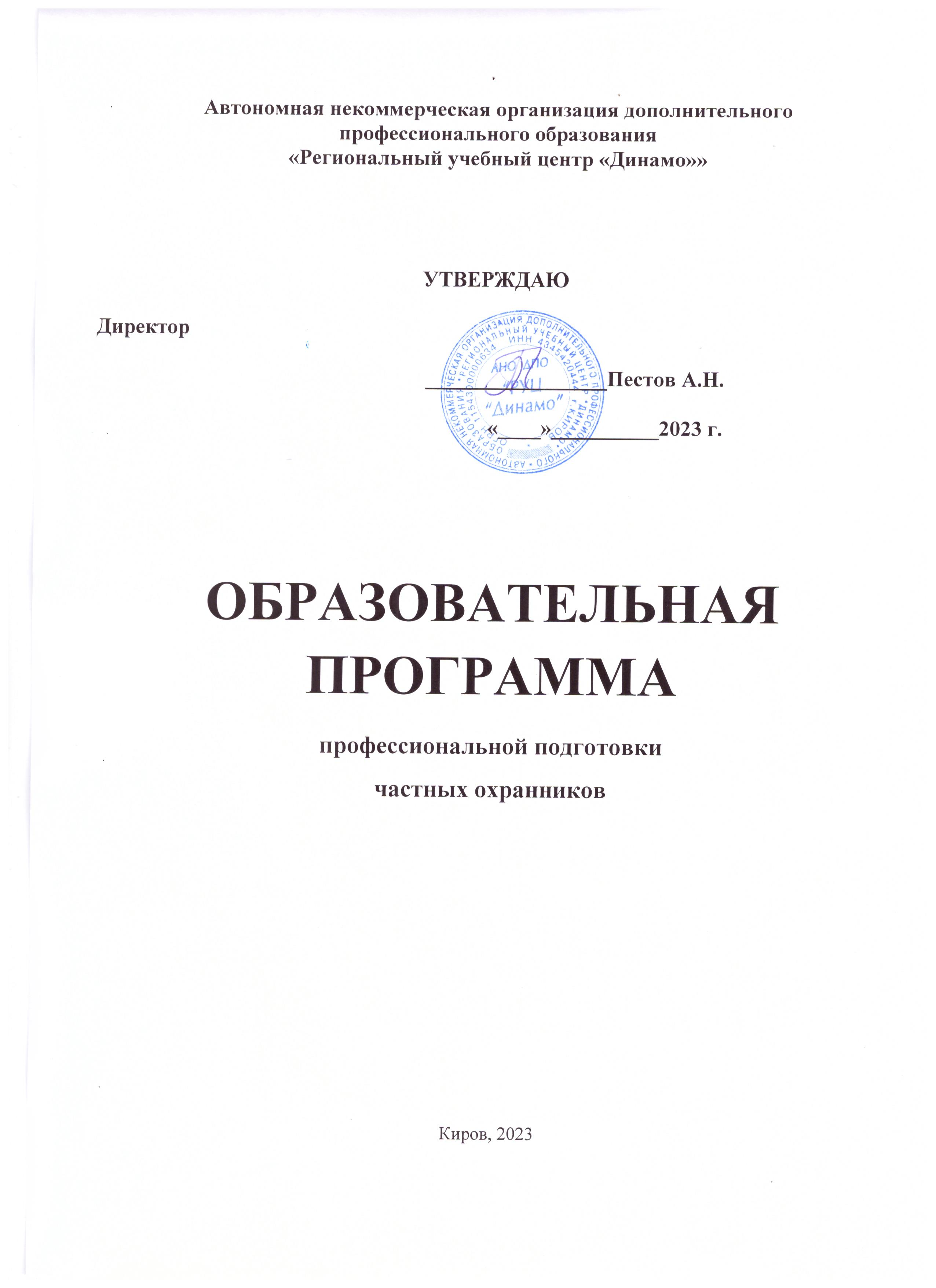 I. Общие положения1. Программа профессионального обучения для работы в качестве частных охранников - "Программа профессиональной подготовки охранников" 1 направлена на приобретение профессиональной компетенции охранника, получение квалификационных разрядов по профессии рабочего без изменения уровня образования.------------------------------1 Далее - "Программа".------------------------------2. Срок обучения по Программе зависит от присваиваемого квалификационного разряда 2, который определяется с учетом исполнения частным охранником обязанностей, связанных с использованием оружия и специальных средств:------------------------------2 Далее - "разряд".------------------------------по программе профессиональной подготовки охранников 6 разряда (использование служебного, гражданского оружия и специальных средств) - не менее 80 аудиторных часов;по программе профессиональной подготовки охранников 5 разряда (использование гражданского оружия и специальных средств) - не менее 60 аудиторных часов;по программе профессиональной подготовки охранников 4 разряда (использование только специальных средств) - не менее 40 аудиторных часов.Обучение по Программе в заочной форме и в форме самообразования не допускается 1.------------------------------1Статья 15.3 Закона Российской Федерации от 11 марта 1992 г. N 2487-1 "О частной детективной и охранной деятельности в Российской Федерации" (Ведомости Съезда народных депутатов Российской Федерации и Верховного Совета Российской Федерации, 1992, N 17, ст. 888; Собрание законодательства Российской Федерации, 2019, N 30, ст. 4134). Далее - "Закон Российской Федерации "О частной детективной и охранной деятельности в Российской Федерации".------------------------------3. Программа включает в себя: общие положения, условия реализации Программы, содержание Программы (в том числе календарный учебный график Программы, учебный план Программы, тематические планы и рабочие программы дисциплин), итоговую аттестацию по Программе и планируемые результаты освоения Программы.Дополнительно в Программу включается обязательный раздел "Наличие специальной учебной базы", предназначенный для указания типов, видов и моделей оружия и специальных средств, используемых в образовательной деятельности.4. При освоении Программы, предназначенной для охранников 5 разряда, время изученных ранее дисциплин по Программе для охранников 4 разряда засчитывается в общее время изучения соответствующих дисциплин.При освоении Программы, предназначенной для охранников 6 разряда, время изученных ранее дисциплин по Программе для охранников 4 и 5 разрядов засчитывается в общее время изучения соответствующих дисциплин.В случаях, указанных в абзацах первом и втором пункта 4 настоящей Программы, обучение по индивидуальному учебному плану, в том числе ускоренное обучение, в пределах осваиваемой Программы осуществляется в порядке, установленном локальными нормативными актами организации, осуществляющей образовательную деятельность 2.II. Условия реализации Программы5. Для реализации Программы в АНО ДПО «РУЦ «Динамо» созданы организационно-педагогические, кадровые, информационно-методические и материально-технические условия.5.1. Организационно-педагогические условия реализации Программы должны обеспечивать в полном объеме соответствие качества подготовки обучающихся установленным требованиям.При изучении дисциплин Программы используются методики преподавания, предполагающие вместе с традиционными лекционно-семинарскими занятиями решение обучающимися вводных задач по дисциплинам Программы, занятия с распределением ролевых заданий между обучающимися, применение аппаратно-программных и аудиовизуальных средств обучения, учебно-наглядных пособий.Продолжительность учебного часа теоретических и практических занятий составляет 1 академический час (45 минут).Освоение дисциплин Программы "Использование специальных средств", "Огневая подготовка" и "Специальная физическая подготовка" в части практических занятий с использованием электронного обучения и дистанционных образовательных технологий не допускается.5.2. Кадровые условия реализации Программы обеспечиваются квалификацией педагогических работников организации, осуществляющей образовательную деятельность, которая должна отвечать квалификационным требованиям, указанным в квалификационных справочниках 1 и (или) профессиональных стандартах (при наличии).5.3. Информационно-методические условия реализации Программы включают: учебный план, календарный учебный график, рабочие программы учебных предметов, методические материалы и разработки, а также расписание занятий, разрабатываемые и утверждаемые организацией, осуществляющей образовательную деятельность, в соответствии с Программой.5.4. Материально-технические условия реализации Программы должны обеспечивать образовательную деятельность организаций, осуществляющих образовательную деятельность (в том числе наличие в собственности или на ином законном основании зданий, помещений, имеющих материально-техническое оснащение, необходимое для проведения теоретических и практических занятий, а также стрелковых объектов для проведения занятий по огневой подготовке, количество учебных мест, оборудованных стульями (скамьями) и столами (откидными столиками), в учебных помещениях (аудиториях, учебных классах), соответствующее количеству обучающихся в учебной группе, наличие учебного оборудования).Перечень учебного оборудования6. Оценочными материалами по Программе являются перечни контрольных вопросов по дисциплинам, формируемые организацией, осуществляющей образовательную деятельность, и используемые при итоговой аттестации. Методическими материалами к Программе являются учебная литература и методические пособия. Перечень оценочных материалов и методических материалов приводится в основной программе профессионального обучения, разрабатываемой и утверждаемой организацией, осуществляющей образовательную деятельность, в соответствии с Программой 1.------------------------------1 Далее - "Образовательная программа".------------------------------III. Содержание Программы7. Календарный учебный график Программы.7.1. Календарный учебный график по программе профессиональной подготовки охранников 4 разряда.7.2. Календарный учебный график по программе профессиональной подготовки охранников 5 разряда.7.3. Календарный учебный график по программе профессиональной подготовки охранников 6 разряда.7.4. Календарные учебные графики представлены в разрезе присваиваемых разрядов. На основании типовых календарных учебных графиков организации, осуществляющие образовательную деятельность, разрабатывают и утверждают календарные учебные графики по соответствующим Образовательным программам. Календарные графики по группам обучающихся утверждаются руководителем организации, осуществляющей образовательную деятельность.8. Учебный план Программы.9. Тематические планы и типовые рабочие программы дисциплин Программы.9.1. Тематический план дисциплины "Правовая подготовка".9.2. Рабочая программа дисциплины "Правовая подготовка".Тема 1. Правовые основы частной охранной деятельности.Конституция Российской Федерации.Закон Российской Федерации "О частной детективной и охранной деятельности в Российской Федерации", положения статей 1 - 6, 9, 12, 13, 15, 21, 22, 24 - 27 Федерального закона от 13 декабря 1996 г. N 150-ФЗ "Об оружии" 1.------------------------------1 Собрание законодательства Российской Федерации, 1996, N 51, ст. 5681; 2019, N 30, ст. 4134.------------------------------Порядок лицензирования частной охранной деятельности. Цели, задачи и принципы деятельности частных охранных организаций. Ограничения в сфере частной охранной деятельности.Права и обязанности охранника, его правовой статус. Профессиональное обучение (профессиональная подготовка и повышение квалификации) частных охранников. Квалификационные требования к частным охранникам. Профессиональные стандарты в области частной охранной деятельности.Порядок получения удостоверения частного охранника. Предоставление в электронной форме государственных и муниципальных услуг 1. Социальная и правовая защита охранников.------------------------------1Федеральный закон от 27 июля 2010 г. N 210-ФЗ "Об организации предоставления государственных и муниципальных услуг" (Собрание законодательства Российской Федерации, 2010, N 31, ст. 4179; 2019, N 14, ст. 1461).------------------------------Контроль и надзор за частной охранной деятельностью. Порядок прохождения периодических проверок на пригодность к действиям в условиях, связанных с применением огнестрельного оружия и специальных средств.Участие в оказании содействия правоохранительным органам в обеспечении правопорядка, в том числе в местах оказания охранных услуг и на прилегающих территориях. Совместное патрулирование и работа на объектах, в том числе с сотрудниками полиции, а также военнослужащими (сотрудниками) войск национальной гвардии Российской Федерации 2.------------------------------2 Далее - "войска национальной гвардии".------------------------------Участие охранников в деятельности народных дружин, права и обязанности народных дружинников.Тема 2. Основы уголовного законодательства.Система уголовного законодательства. Понятие "уголовное право". Уголовная ответственность и ее основания.Понятия "преступление" и "состав преступления". Основные составляющие, образующие состав преступления. Смягчающие и отягчающие обстоятельства.Обстоятельства, исключающие преступность деяния.Общая характеристика преступлений против личности. Статьи 125, 127, 137, 138, 139 Уголовного кодекса Российской Федерации 1.------------------------------1 Собрание законодательства Российской Федерации, 1996, N 25, ст. 2954; 2019, N 31, ст. 4467. Далее - "УК России".------------------------------Общая характеристика преступлений в сфере экономики. Изучение статей 171, 203 УК России.Преступления против общественной безопасности. Нарушения уголовного законодательства в сфере оборота оружия и ответственность за них. Статьи 222, 223, 224, 225, 226 УК России.Тема 3. Основы административного законодательства.Система органов государственной власти Российской Федерации.Компетенция органов государственной власти Российской Федерации и их должностных лиц.Понятия "административное правонарушение" и "административное наказание". Должностные лица, уполномоченные составлять протоколы об административных правонарушениях. Применение мер обеспечения производства по делам об административных правонарушениях.Административные правонарушения в области предпринимательской деятельности. Статьи 14.1, 14.2 Кодекса Российской Федерации об административных правонарушениях 2.------------------------------2 Собрание законодательства Российской Федерации, 2002, N 1, ст. 1; 2019, N 31, ст. 4476. Далее - "КоАП".------------------------------Административные правонарушения, посягающие на институты государственной власти. Статья 17.12 КоАП.Административныеправонарушения против порядка управления. Статьи 19.1, 19.4, 19.4.1, 19.5, 19.20,19.23 КоАП.Административные правонарушения, посягающие на общественный порядок и общественную безопасность. Административная ответственность за совершение правонарушений, предусмотренных частями1 и 2статьи 20.1, статьями20.8, 20.9, 20.12, 20.13, 20.16, 20.17, 20.19, 20.23, 20.24 КоАП.Тема 4. Применение физической силы, оружия и специальных средств при осуществлении частной охранной деятельности.Применение физической силы. Основания, условия и порядок применения физической силы в частной охранной деятельности. Действия охранника после применения физической силы. Ответственность за незаконное применение физической силы.Понятие "специальные средства". Виды специальных средств. Порядок приобретения, учета и хранения специальных средств.Основания, условия и порядок применения специальных средств в частной охранной деятельности. Основания, исключающие применение специальных средств. Действия охранника после применения специальных средств. Ответственность за незаконное применение специальных средств.Понятия "оружие" и "классификация оружия". Виды оружия. Продажа, учет, хранение, транспортировка и ношение оружия. Порядок получения лицензий на приобретение оружия, разрешений на право хранения и ношения оружия.Основания, условия и порядок применения оружия в частной охранной деятельности. Обстоятельства, исключающие применение оружия. Действия охранника после применения оружия. Ответственность за неправомерное применение оружия.Тема 5. Основы гражданского и трудового законодательства.Право собственности и его содержание. Защита права собственности.Обстоятельства, возникающие вследствие причинения вреда имуществу. Общие основания ответственности за причинение вреда. Статьи 1066, 1067 Гражданского кодекса Российской Федерации 1.------------------------------1 Собрание законодательства Российской Федерации, 1996, N 5, ст. 410; 2019, N 12, ст. 1224.------------------------------Общая характеристика Трудового кодекса Российской Федерации 2.------------------------------2 Собрание законодательства Российской Федерации, 2002, N 1, ст. 3; 2019, N 31, ст. 4451.------------------------------Стороны и содержание трудового договора. Условия трудового договора, срок и форма. Основания прекращения трудового договора. Рабочее время и время отдыха. Оплата и нормирование труда. Трудовая дисциплина.Понятие "материальная ответственность сторон трудового договора". Основания и условия материальной ответственности сторон трудового договора.9.3. Тематический план дисциплины "Тактико-специальная подготовка".9.4. Рабочая программа дисциплины "Тактико-специальная подготовка".Тема 1. Тактика и методы охраны имущества. Обеспечение внутриобъектового и пропускного режимов.Виды охраняемых объектов и комплекс мер по обеспечению их безопасности.Особенности охраны имущества. Особенности охраны мест проживания граждан. Осуществление охраны имущества с использованием оружия. Особенности охраны имущества при его транспортировке.Обеспечение внутриобъектового и пропускного режимов на объектах как самостоятельный вид охранных услуг. Организация пропускного и внутриобъектового режимов. Выявление документов, имеющих признаки подделки.Тактика действий при задержании лиц, совершивших противоправное посягательство на охраняемое имущество либо нарушающих внутриобъектовый и (или) пропускной режимы, и при передаче задерживаемых в органы внутренних дел (полицию).Особенности охраны объектов социальной сферы, жизнедеятельности и жизнеобеспечения населения, топливно-энергетического комплекса.Оказание охранных услуг на объектах транспортной инфраструктуры и транспортных средствах с учетом требований законодательства Российской Федерации о транспортной безопасности.Тема 2. Защита жизни и здоровья граждан.Особенности заключения договора на оказание данного вида охранных услуг. Запрет на выдачу оружия при осуществлении данного вида услуг.Тактика осуществления защиты жизни и здоровья граждан, находящихся на стационарных объектах.Особенности осуществления защиты жизни и здоровья граждан в общественных местах.Тема 3. Тактика и методы обеспечения порядка в местах проведения массовых мероприятий.Понятие "массовые мероприятия", виды массовых мероприятий.Принципы организации охраны массовых мероприятий. Организация и осуществление охраны при подготовке, во время проведения и после окончания массовых мероприятий.Порядок действий в нестандартных и конфликтных ситуациях.Тактика действий при оказании содействия правоохранительным органам в обеспечении правопорядка, в том числе в местах оказания охранных услуг и на прилегающих территориях. Тактика действий при совместном патрулировании и работе на объектах, в том числе с сотрудниками полиции, а также военнослужащими (сотрудниками) войск национальной гвардии.Тема 4. Консультирование и подготовка рекомендаций клиентам по вопросам правомерной защиты от противоправных посягательств.Особенности заключения договора на оказание данного вида охранных услуг. Предмет договора.Особенности консультирования и подготовки рекомендаций по вопросам обеспечения защиты имущества от противоправных посягательств.Особенности консультирования и подготовки рекомендаций по вопросам обеспечения личной безопасности.Тема 5. Охрана объектов и (или) имущества на объектах с осуществлением работ по проектированию, монтажу и эксплуатационному обслуживанию технических средств охраны, принятием соответствующих мер реагирования на их сигнальную информацию.Условия осуществления данного вида деятельности, охрана объектов и (или) имущества на объектах.Осуществление проектирования, монтажа и эксплуатационного обслуживания технических средств охраны.Особенности организации охраны с применением технических средств охранной, пожарной и тревожной сигнализаций.Особенности действий охранников, обеспечивающих оказание данного вида услуг.Тема 6. Действия сотрудника охраны в экстремальных ситуациях.Общая последовательность действий на месте происшествия.Действия при пожарах, технических авариях, природных и техногенных катастрофах. Действия при совершении преступлений и административных правонарушений на объекте охраны (за исключением действий в ситуациях террористической угрозы, изучаемых в рамках дисциплины "Противодействие терроризму").9.5. Тематический план дисциплины "Техническая подготовка".9.6. Рабочая программа дисциплины "Техническая подготовка".Тема 1. Технические средства охраны объектов.Назначение и классификация технических средств охраны объектов. Принципы действия технических средств охраны.Технические средства охранной, пожарной и тревожной сигнализации.Состав системы охранной сигнализации.Особенности эксплуатации различных систем технических средств охраны.Проектирование, монтаж и эксплуатационное обслуживание технических средств охраны.Тема 2. Системы управления техническими средствами охраны объектов.Классификация систем управления техническими средствами охраны.Системы контроля и управления доступом. Дистанционный контроль доступа охранников и автотранспорта на охраняемый объект.Системы компьютерного управления техническими средствами охраны.Тема 3. Средства пожаротушения.Обеспечение противопожарной безопасности на объектах и мероприятия по исключению причин возгорания.Противопожарный режим при эксплуатации объектов.Пенные, порошковые и углекислотные огнетушители. Их назначение и устройство. Огнетушители иных типов (водные, хладоновые и иные разрешенные к использованию). Правила и приемы работы с огнетушителями.Пожарное оборудование и инструмент. Техника безопасности при работе с ними.Действия руководителя и работников при обнаружении возгорания на объекте, ликвидация последствий возгорания.Тема 4. Средства связи и работа с ними.Назначение, виды, устройство, тактико-технические характеристики средств связи.Порядок использования основных видов проводной связи. Способы передачи служебной информации по проводным средствам связи.Основные тактико-технические характеристики средств радиосвязи. Ведение переговоров по радиосредствам.9.7. Тематический план дисциплины "Психологическая подготовка".9.8. Рабочая программа дисциплины "Психологическая подготовка".Тема 1. Психологические аспекты в частной охранной деятельности.Психологические аспекты наблюдения. Визуальная диагностика объектов наблюдения.Психологические особенности проверки документов.Поведение охранников в экстремальных и конфликтных ситуациях.Тема 2. Факторы стресса в частной охранной деятельности. Способы преодоления стресса.Пути повышения психологической устойчивости личности охранников.Способы избегания нежелательного психологического воздействия: сохранение эмоционального равновесия, физического спокойствия, восстановительный процесс.Основы профессионально-психологического настроя и саморегуляции охранников.9.9. Тематический план дисциплины "Огневая подготовка".9.10. Рабочая программа дисциплины "Огневая подготовка".Тема 1. Общее устройство, назначение, тактико-технические характеристики видов и типов оружия, разрешенного для использования в частной охранной деятельности. Соблюдение установленных правил и мер безопасности при обращении с оружием.Общее устройство, принципы работы частей и механизмов служебного и гражданского оружия. Выстрел. Начальная скорость пули.Траектория полета пули и ее элементы. Влияние внешних условий на полет пули.Порядок неполной разборки и сборки оружия, чистки, смазки оружия. Порядок его заряжания и разряжания. Проверка оружия, задержки при стрельбе и способы их устранения.Основы знаний правил стрельбы. Изготовка к стрельбе. Выбор прицела и точки прицеливания. Производство выстрела. Кучность и меткость стрельбы, способы их повышения. Прекращение стрельбы. Контрольный осмотр оружия.Правила безопасного обращения с огнестрельным и иным оружием, разрешенным для использования в частной охранной деятельности.Тема 2. Выполнение упражнений учебных стрельб.Упражнения учебных стрельб выполняются в соответствии с нормативными правовыми актами федерального органа исполнительной власти, уполномоченного в сфере частной охранной деятельности, утверждаемыми в соответствии с частью третьей статьи 16 Закона Российской Федерации "О частной детективной и охранной деятельности в Российской Федерации" и определяющими содержание периодических проверок, порядок и сроки их проведения.9.11. Тематический план дисциплины "Использование специальных средств".9.12. Рабочая программа дисциплины "Использование специальных средств".Тема 1. Общее устройство, назначение, тактико-технические характеристики специальных средств, разрешенных для использования. Соблюдение установленных правил и мер безопасности при обращении со специальными средствами.Назначение специальных средств в зависимости от их видов. Устройство и тактико-технические характеристики специальных средств.Проверка технического состояния (исправности), правила и меры безопасности при ношении и применении специальных средств.Основы применения специальных средств в зависимости от их вида и типа. Контрольный осмотр специальных средств.Правила использования и хранения специальных средств, обеспечивающие их надлежащее техническое состояние (исправность).Тема 2. Практическая отработка приемов и способов применения специальных средств по их видам и типам.9.13. Тематический план дисциплины "Оказание первой помощи".9.14. Рабочая программа дисциплины "Оказание первой помощи".Тема 1. Изучение норм и правил по дисциплине "Оказание первой помощи" - изучается в пределах следующих учебных разделов:Раздел 1. Организационно-правовые аспекты оказания первой помощи пострадавшим. Оказание первой психологической помощи пострадавшим.Понятие "первая помощь". Неотложные состояния, требующие проведения мероприятий первой помощи, правила и порядок их проведения.Организация, виды помощи пострадавшим. Правила и порядок осмотра места происшествия. Порядок вызова скорой медицинской помощи.Организационно-правовые аспекты оказания первой помощи.Основные правила, приемы и этапы оказания первой психологической помощи пострадавшим. Особенности оказания помощи детям.Раздел 2. Правила и порядок осмотра пострадавшего. Оценка состояния пострадавшего.Правила и порядок осмотра пострадавшего. Основные критерии оценки нарушения сознания, дыхания (частоты), кровообращения.Последовательность осмотра: голова, шея и шейный отдел позвоночника, грудь, живот, таз, конечности, грудной и поясничный отделы позвоночника.Отработка приемов определения пульса (частота) на лучевой и сонной артериях.Раздел 3. Средства первой помощи. Аптечка первой помощи (автомобильная). Профилактика инфекций, передающихся с кровью и биологическими жидкостями человека.Понятие "средства первой помощи". Устройства для проведения искусственной вентиляции легких способом "рот - устройство - рот" (лицевая маска с клапаном). Средства временной остановки наружного кровотечения (кровоостанавливающий жгут, перевязочные средства (стерильные, нестерильные). Средства для иммобилизации. Виды носилок (табельные, импровизированные, жесткие, мягкие). Средства индивидуальной защиты рук.Аптечка первой помощи (автомобильная). Состав, показания для использования.Использование подручных средств для временной остановки наружного кровотечения, наложения повязок, иммобилизации, транспортировки, согревания пострадавших.Соблюдение правил личной безопасности при оказании первой помощи. Меры профилактики инфекционных заболеваний, передающихся с кровью и биологическими жидкостями человека.Раздел 4. Правила и способы извлечения пострадавшего из автомобиля. Основные транспортные положения. Транспортировка пострадавших.Порядок извлечения пострадавшего из автомобиля. Отработка приема "спасательный захват" для быстрого извлечения пострадавшего из автомобиля и транспортировки.Извлечение пострадавшего из-под автомобиля приемом "натаскивания" на носилки.Понятия "возвышенное положение", "положение полусидя", "противошоковое положение", "стабильное боковое положение". Транспортные положения, придаваемые пострадавшим при сильном кровотечении, травматическом шоке, при травме головы, груди, живота, костей таза, позвоночника (в сознании, без сознания).Отработка приема перевода пострадавшего в "стабильное боковое положение" из положений "лежа на спине", "лежа на животе".Отработка традиционного способа перекладывания пострадавшего ("скандинавский мост" и его варианты).Приемы транспортировки пострадавших на руках одним и двумя спасающими.Транспортировка пострадавшего при невозможности вызвать скорую медицинскую помощь. Особенности транспортировки при различных видах травм.Раздел 5. Сердечно-легочная реанимация. Особенности сердечно-легочной реанимации при электротравме и утоплении. Первая помощь при нарушении проходимости верхних дыхательных путей.Причины внезапной смерти: внутренние, внешние. Достоверные признаки клинической и биологической смерти. Способы определения сознания, дыхания, кровообращения. Понятие "сердечно-легочная реанимация" 1. Приемы восстановления и поддержания проходимости верхних дыхательных путей. Техника проведения искусственного дыхания и непрямого массажа сердца. Базовый реанимационный комплекс. Критерии эффективности СЛР. Ошибки и осложнения, возникающие при СЛР. Показания к прекращению СЛР. Особенности СЛР у детей. Особенности СЛР при утоплении (попадание транспортного средства в воду), электротравме.------------------------------1 Далее - "СЛР".------------------------------Порядок оказания первой помощи при частичном или полном нарушении проходимости верхних дыхательных путей, вызванном инородным телом, у пострадавших в сознании, без сознания.Особенности оказания первой помощи пострадавшему с избыточной массой тела, беременной женщине и ребенку.Отработка приемов осмотра пострадавшего: определение сознания, дыхания, кровообращения. Отработка приемов восстановления проходимости верхних дыхательных путей: запрокидывание головы с выдвижением подбородка, очищение ротовой полости от видимых инородных тел. Отработка приемов искусственного дыхания "рот ко рту", "рот к носу" с применением устройств для искусственного дыхания. Отработка приемов непрямого массажа сердца взрослому и ребенку. Отработка техники проведения базового реанимационного комплекса в соотношении 30 толчков: 2 вдоха (30:2). Повторение приема перевода пострадавшего в "стабильное боковое положение".Отработка приемов удаления инородного тела из верхних дыхательных путей пострадавшего.Тема 2. Оказание первой помощи - изучается в пределах следующих учебных разделов:Раздел 1. Первая помощь при острой кровопотере и травматическом шоке.Понятия "кровотечение", "острая кровопотеря". Компенсаторные возможности организма при кровопотере. Виды кровотечений: наружное, внутреннее, артериальное, венозное, капиллярное, смешанное. Признаки кровопотери.Способы временной остановки наружного кровотечения: пальцевое прижатие артерий, максимальное сгибание конечности в суставе, наложение давящей повязки, наложение табельного и импровизированного кровоостанавливающего жгута (жгута-закрутки, ремня). Правила наложения, осложнения, вызванные наложением кровоостанавливающего жгута. Иммобилизация, охлаждение места травмы. Подручные средства, используемые для изготовления импровизированного жгута. Порядок оказания первой помощи при сильном наружном кровотечении. Порядок оказания первой помощи при носовом кровотечении.Понятие "травматический шок". Причины, признаки, порядок оказания первой помощи при травматическом шоке. Мероприятия, предупреждающие развитие травматического шока. Приемы обезболивания: придание физиологически выгодного (удобного) положения, иммобилизация, охлаждение места травмы.Отработка приемов временной остановки наружного кровотечения. Отработка техники пальцевого прижатия артерий (сонной, подключичной, подмышечной, плечевой, бедренной), максимальное сгибание конечности в суставе, наложение давящей повязки на рану, наложение табельного и импровизированного кровоостанавливающего жгута (жгута-закрутки, ремня). Отработка порядка оказания первой помощи при травматическом шоке: устранение основной причины травматического шока (временная остановка кровотечения, иммобилизация), восстановление и поддержание проходимости верхних дыхательных путей, придание противошокового положения, согревание пострадавшего.Раздел 2. Первая помощь при ранениях.Понятие "травма", виды травм. Ранения, виды ран. Понятие "политравма". Опасные осложнения ранений: ранние (острая кровопотеря, шок, повреждения жизненно важных органов), поздние (инфекционные). Правила и порядок оказания первой помощи при ранениях. Особенности оказания первой помощи при огнестрельных ранениях. Мероприятия первой помощи при ранениях: остановка кровотечения, наложение повязки, обезболивание. Виды повязок. Табельные и подручные перевязочные средства.Наложение повязок на различные области тела человека. Правила, особенности, отработка приемов наложения повязок.Раздел 3. Первая помощь при травме опорно-двигательной системы.Понятие "травма опорно-двигательной системы": ушибы, вывихи, повреждения связок, переломы (открытые, закрытые). Основные признаки повреждения опорно-двигательной системы при травме. Достоверные признаки открытых переломов. Опасные осложнения переломов: кровотечение, травматический шок. Принципы оказания первой помощи. Понятие "транспортная иммобилизация". Использование подручных средств для иммобилизации. Типичные ошибки иммобилизации.Способы иммобилизации при травме ключицы, плечевой кости, костей предплечья, бедренной кости, костей голени.Основные проявления травмы шейного, грудного, поясничного отделов позвоночника с повреждением спинного мозга, без повреждения спинного мозга. Транспортные положения, особенности перекладывания. Основные проявления травмы таза. Транспортное положение. Приемы фиксации костей таза.Отработка приемов первой помощи при открытых и закрытых переломах. Иммобилизация подручными средствами при скелетной травме верхних и нижних конечностей: ключицы, плечевой кости, костей предплечья, бедренной кости, костей голени. Аутоиммобилизация верхних и нижних конечностей. Наложение шейной шины, изготовленной из подручных материалов.Отработка приема придания транспортного положения пострадавшему с травмой таза, приемы фиксации костей таза.Раздел 4. Первая помощь при травме головы. Первая помощь при травме груди. Первая помощь при травме живота.Травма головы, первая помощь. Особенности ранений волосистой части головы. Порядок оказания первой помощи. Особенности оказания первой помощи при травмах глаза и носа.Основные проявления черепно-мозговой травмы. Порядок оказания первой помощи. Особенности наложения повязки при открытой черепно-мозговой травме. Транспортное положение.Травма груди, первая помощь. Основные проявления травмы груди. Понятия "открытый пневмоторакс", "острая дыхательная недостаточность". Порядок оказания первой помощи. Особенности наложения повязки при открытой травме груди. Особенности наложения повязки на рану груди с инородным телом. Транспортное положение.Травма живота, первая помощь. Основные проявления травмы живота. Закрытая травма живота с признаками внутреннего кровотечения и повреждения внутренних органов. Порядок оказания первой помощи. Особенности наложения повязок на рану при выпадении органов брюшной полости, при наличии инородного тела в ране. Транспортные положения при закрытой травме живота с признаками внутреннего кровотечения и при сильной боли.Наложение бинтовых повязок на раны волосистой части головы при травмах глаза, уха, носа.Отработка приемов оказания первой помощи пострадавшему с черепно-мозговой травмой. Придание транспортного положения пострадавшему в сознании, без сознания. Наложение повязки при подозрении на открытый перелом костей черепа.Отработка приемов и порядка оказания первой помощи пострадавшему с травмой груди. Наложение повязки при открытой травме груди. Наложение повязки при наличии инородного тела в ране.Придание транспортного положения при травме груди.Отработка приемов оказания первой помощи при закрытой и открытой травмах живота, при наличии инородного тела в ране и выпадении из раны органов брюшной полости.Раздел 5. Первая помощь при термических и химических ожогах, ожоговом шоке. Первая помощь при отморожении и переохлаждении. Первая помощь при перегревании.Ожоговая травма, первая помощь.Виды ожогов. Основные проявления. Понятие о поверхностных и глубоких ожогах. Ожог верхних дыхательных путей, отравление угарным газом и продуктами горения, основные проявления.Порядок оказания первой помощи.Отработка приемов и порядка оказания первой помощи при термических и химических ожогах, ожоге верхних дыхательных путей. Особенности оказания первой помощи при ожогах вследствие поражения слезоточивыми и раздражающими веществами.Холодовая травма, первая помощь.Виды холодовой травмы. Основные проявления переохлаждения (гипотермии), порядок оказания первой помощи, способы согревания. Основные проявления отморожения, оказание первой помощи.Перегревание (гипертермия), первая помощь.Факторы, способствующие развитию перегревания. Основные проявления перегревания, оказание первой помощи.Раздел 6. Первая помощь при острых отравлениях.Влияние употребления этанола и этанолсодержащих жидкостей, медикаментов (антигистаминных, седативных, антидепрессантов), наркотических веществ при осуществлении деятельности, связанной с повышенной опасностью для окружающих.Отравления, пути попадания ядов в организм. Признаки острого отравления. Порядок оказания первой помощи при попадании отравляющих веществ в организм через дыхательные пути, пищеварительный тракт, через кожу.Основные проявления отравлений выхлопными газами, эксплуатационными жидкостями, бензином, этиленгликолем. Порядок оказания первой помощи.Основные проявления отравлений этанолом и этанолсодержащими жидкостями, порядок оказания первой помощи.Особенности оказания первой помощи при отравлении в результате действия слезоточивых и раздражающих веществ.Раздел 7. Порядок оказания первой помощи при неотложных состояниях, вызванных заболеваниями (острые нарушения сознания, дыхания, кровообращения, судорожный синдром).Влияние состояния здоровья и усталости при осуществлении деятельности, связанной с повышенной опасностью для окружающих. Признаки утомления, соматические, психоэмоциональные расстройства.Острые нарушения сознания. Кратковременная потеря сознания (обморок) и нарушение сознания при тяжелых заболеваниях. Причины, основные проявления, первая помощь.Острые нарушения дыхания. Приступ удушья и другие острые нарушения дыхания. Причины, основные проявления, первая помощь.Острое нарушение кровообращения. Острый сердечный приступ. Причины, основные проявления, первая помощь.Понятие "судороги". Эпилептический припадок. Причины, основные проявления, первая помощь. Типичные ошибки при оказании первой помощи.Решение ситуационных задач по темам: "Острые нарушения сознания (обморок, кома)", "Острые нарушения дыхания (удушье)", "Острое нарушение кровообращения (сердечный приступ)", "Судорожный синдром". Отработка порядка оказания первой помощи.Раздел 8. Первая помощь при политравме.Решение ситуационных задач по теме: "Политравма" для повторения и закрепления приемов и порядка оказания первой помощи.9.15. Тематический план дисциплины "Специальная физическая подготовка".9.16. Рабочая программа дисциплины "Специальная физическая подготовка".Тема 1. Защита с применением физической силы.Техника применения специальных приемов борьбы.Практическая отработка специальных приемов борьбы и способов противодействия им. Использование подручных средств.Тема 2. Защита от вооруженного противника.Основные способы защиты от противника, вооруженного ножом, и способы его нейтрализации.Основные способы защиты от противника, вооруженного огнестрельным оружием, и способы его нейтрализации.Способы обезвреживания противника, вооруженного палкой, аэрозольным средством.Тема 3. Защита с помощью специальных средств, разрешенных для использования в частной охранной деятельности. Защита с помощью резиновой палки.Применение в охранной деятельности бронежилетов, шлемов защитных.9.17. Тематический план дисциплины "Противодействие терроризму".9.18. Рабочая программа дисциплины "Противодействие терроризму".Тема 1. Противодействие терроризму. Общие вопросы антитеррористической защиты охраняемых объектов.Правовая основа противодействия терроризму и обеспечения антитеррористической защиты охраняемых объектов.Террористические угрозы охраняемым объектам (классификация терроризма, основные виды террористических угроз).Тема 2. Основные направления профилактики террористических угроз. Порядок действий при обнаружении террористических угроз.Формирование мировоззренческой позиции, противостоящей идеологии терроризма. Сущность идеологии терроризма. Основные нравственные качества, порождающие идеологию терроризма. Основные нравственные качества, противостоящие идеологии терроризма. Распознавание отрицательной идеологии по эмоциональным признакам.Построение системы безопасности охраняемого объекта в части противодействия террористическим угрозам. Оценка вероятного способа, места, времени и обстановки реализации прогнозируемых террористических угроз. Выбор мер обеспечения безопасности, соответствующих прогнозируемым угрозам. Основные формы и методы выявления и пресечения террористических угроз, применяемые в службах охраны. Сбор информации от посетителей и персонала охраняемого объекта. Осмотр прилегающей территории, периметра, коммуникаций и критических элементов объекта, технических полостей, предметов и оборудования в помещениях объекта с уточнением наличия угрожающих признаков, принадлежности и назначения обнаруживаемых предметов. Доклад о наличии/отсутствии признаков террористической угрозы. Иные меры обеспечения безопасности, реализуемые в целях противодействия терроризму при участии сотрудников охраны.Порядок действий при обнаружении террористических угроз. Система реагирования на обнаруженные террористические угрозы. Рекомендации по противодействию актам терроризма федерального органа исполнительной власти, уполномоченного в сфере безопасности. Последовательность действий при обнаружении потенциально опасных предметов (подозрительных на наличие взрывных устройств, взрывчатых веществ, огнеопасных веществ). Последовательность действий в случае угрозы террористического акта, полученной от предполагаемого террориста по телефону или при непосредственном общении. Последовательность действий в случае захвата заложников. Последовательность действий в случае срабатывания взрывного устройства. Последовательность действий в случае применения отравляющих веществ. Особенности действий по локализации и удалению людей из опасной зоны при возникновении террористических угроз. Особенности действий при обнаружении ядовитых, отравляющих, токсичных, опасных химических и биологических веществ, а также ядерных материалов, радиоактивных веществ, источников радиоактивного излучения. Особенности действий со специальными средствам (для охранников 4 разряда), со специальными средствами и гражданским оружием (для охранников 5 разряда), со специальными средствами, гражданским и служебным оружием (для охранников 6 разряда) в ходе противодействия террористическим угрозам. Прогнозирование эффективности, а также возможных положительных и отрицательных последствий от применения названных мер воздействия.Организация взаимодействия с оперативными группами в муниципальных образованиях в целях повышения качества работы по профилактике терроризма, минимизации и (или) ликвидации последствий проявлений терроризма.Тема 3. Практический тренинг по профилактике и противодействию террористическим угрозам.Варианты проведения практического тренинга по профилактике и противодействию террористическим угрозам.Эффективное использование комплекса мер инженерно-технической защиты в условиях возможных террористических угроз. Мероприятия, направленные на обеспечение устойчивости работы инженерно-технических систем обеспечения безопасности.Профилирование потенциально опасных посетителей в условиях возможных террористических угроз. Сущность профайлинга. Подразделение профилируемых лиц на "неопасных" и "потенциально опасных". Признаки потенциально опасных посетителей. Критические признаки потенциально опасных посетителей. Профайлинговый опрос (опросная беседа). Признаки "виновного" и "невиновного" собеседника.Невербальные проявления человека. Вероятные признаки лжи и агрессии. Активные приемы выявления лжи и агрессии.Урегулирование возникающих споров, конфликтов и панических настроений в условиях возможных террористических угроз.Наблюдение в условиях возможных террористических угроз. Методы наблюдения. Демонстративное и скрытое наблюдение. Особенности осуществление наблюдения, поддержание остроты зрительного восприятия, тренинг запоминания.Оценка индивидуальных психологических особенностей сотрудников охраны. Целевая установка сотрудника, мировоззренческая позиция, характер, наличие в характере основных нравственных качеств, способствующих эффективной работе в охране, характеристики мышления (широта и быстрота), способность соизмерять предпринимаемые действия со складывающейся обстановкой, особенности личности (направленность характера, факторы "нейротизма" и "психотизма", темперамент). Определение профессиональной пригодности сотрудника охраны в целом и рекомендуемых вариантов использования сотрудника в профессиональной деятельности.Отработка действий в ситуации террористической угрозы. Отработка действий по осмотру прилегающей территории, периметра, коммуникаций и критических элементов объекта, технических полостей, оборудования и предметов в помещениях объекта с уточнением наличия угрожающих признаков, принадлежности и назначения обнаруживаемых предметов. Отработка действий по докладу о наличии/отсутствии признаков террористической угрозы. Отработка действий при обнаружении потенциально опасных предметов (подозрительных на наличие взрывных устройств, взрывчатых веществ, огнеопасных веществ). Отработка действий в случае угрозы террористического акта, полученной от предполагаемого террориста по телефону или при непосредственном общении. Отработка действий в случае захвата заложников. Отработка действий в случае срабатывания взрывного устройства. Отработка действий в случае применения отравляющих веществ.Особенности профилактики террористических угроз и противодействия террористическим угрозам при охране объектов социальной сферы на примере охраны образовательных организаций 1.Типовая модель действий нарушителя, совершающего на объекте образования преступление террористической направленности в формах вооруженного нападения, размещения взрывного устройства, захвата заложников. Алгоритмы действий работников частных охранных организаций, направленные на профилактику и пресечение совершения (угрозы совершения) следующих преступлений, в том числе террористической направленности, на объектах образования:вооруженного нападения (варианты "стрелок на территории", "стрелок в здании");размещения взрывного устройства (варианты "взрывное устройство обнаружено на входе (при попытке проноса)", "взрывное устройство обнаружено в здании");захвата заложников.Необходимость исполнения должностных обязанностей работников частных охранных организаций согласно алгоритмам, закрепленным в документах, утверждаемых руководителем образовательной организации, для действий при совершении (угрозе совершения) преступлений, в том числе террористической направленности. Возможности раннего выявления признаков, свидетельствующих о возможной подготовке и совершении преступлений, в том числе террористической направленности, на объекте образования.Рекомендуемые расстояния для эвакуации и оцепления при обнаружении взрывного устройства или похожего на него предмета.------------------------------1 Далее - "объекты образования".------------------------------IV. Итоговая аттестация по Программе10. Профессиональное обучение завершается итоговой аттестацией в форме квалификационного экзамена, к которой допускаются обучающиеся, освоившие Программу в полном объеме.10.1. Квалификационный экзамен проводится организацией, осуществляющей образовательную деятельность в порядке, установленном Правительством Российской Федерации 1, для определения соответствия полученных знаний, умений и навыков Образовательной программе и установления на этой основе лицам, прошедшим профессиональное обучение, квалификационных разрядов по соответствующей профессии рабочего.------------------------------1Правила сдачиквалификационного экзамена, утвержденные постановлением Правительства Российской Федерации от 14 августа 1992 г. N 587 (Собрание актов Президента и Правительства Российской Федерации, 1992, N 8, ст. 506; Собрание законодательства Российской Федерации, 2020, N 30, ст. 4898).------------------------------10.2. Квалификационный экзамен включает в себя практическую квалификационную работу и проверку теоретических знаний в пределах квалификационных требований, указанных в квалификационных справочниках и (или) профессиональных стандартах, по соответствующей профессии рабочего.10.3. Содержание практической квалификационной работы определяется организацией, осуществляющей образовательную деятельность, и включает выполнение заданий по одной или нескольким дисциплинам, в том числе проверку практических навыков применения огнестрельного оружия (в обязательном порядке для 5 и 6 квалификационных разрядов) и специальных средств.Содержание упражнений, используемых в практической квалификационной работе при проверке практических навыков применения огнестрельного оружия и специальных средств, определяется с учетом требований, предъявляемых к частным охранникам на пригодность к действиям в условиях, связанных с применением огнестрельного оружия и (или) специальных средств.10.4. Проверка теоретических знаний проводится с использованием экзаменационных билетов, разработанных организацией, осуществляющей образовательную деятельность, на основе Программы и утвержденных ее руководителем. Проверка теоретических знаний может проводиться в форме тестирования.10.5. При проверке теоретических знаний используются вопросы по дисциплинам: "Правовая подготовка", "Тактико-специальная подготовка", "Техническая подготовка", "Использование специальных средств", "Огневая подготовка" (для охранников 5 и 6 разрядов), "Оказание первой помощи", "Противодействие терроризму".10.6. Результаты итоговой аттестации оформляются локальным актом организации, осуществляющей образовательную деятельность.10.7. Лицам, успешно прошедшим итоговую аттестацию, выдается документ о квалификации, образец которого самостоятельно устанавливается организациями, осуществляющими образовательную деятельность 1. В указанный документ (свидетельство о профессии рабочего, должности служащего) вносятся сведения о разряде охранника, установленном по результатам профессионального обучения.------------------------------1Часть 3 статьи 60 Федерального закона от 29 декабря 2012 г. N 273-ФЗ "Об образовании в Российской Федерации" (Собрание законодательства Российской Федерации, 2012, N 53, ст. 7598; 2019, N 30, ст. 4134).------------------------------V. Планируемые результаты освоения Программы11. К уровню подготовки лиц, успешно освоивших Программу, устанавливаются требования, включающие приобретение соответствующих профессиональных компетенций.11.1. В результате освоения Программы профессиональной подготовки охранников 4 разряда обучающимися приобретаются (качественно изменяются) следующие профессиональные компетенции:профессиональная компетенция "Владение основами правовых знаний, необходимыми для деятельности частного охранника";профессиональная компетенция "Владение организационными, тактическими и психологическими аспектами деятельности частного охранника";профессиональная компетенция "Владение техническими средствами, используемыми в частной охранной деятельности";профессиональная компетенция "Использование физической силы и специальных средств в ходе частной охранной деятельности";VI. Наличие специальной учебной базы12. В образовательной деятельности используются оружие и специальные средства из числа разрешенных для использования в частной охранной деятельности. Типы, виды и модели оружия и специальных средств указываются организациями, осуществляющими образовательную деятельность, при формировании ими Образовательных программ.I. Общие положения1. Программа профессионального обучения для работы в качестве частного охранника - "Программа повышения квалификации охранников" 1 направлена на совершенствование профессиональной компетенции охранника, получение квалификационных разрядов по профессии рабочего без изменения уровня образования. ------------------------------1 Далее - "Программа".------------------------------ 2. Прохождение Программы является необходимым условием для подтверждения гражданами правового статуса частного охранника. Прохождение Программы в целях последовательного совершенствования профессиональных знаний, умений и навыков частного охранника 2 предусматривается не реже одного раза в пять лет, перед продлением удостоверения охранника 3. ------------------------------2Часть 4 статьи 73 Федерального закона от 29 декабря 2012 г. N 273-ФЗ "Об образовании в Российской Федерации" (Собрание законодательства Российской Федерации, 2012, N 53, ст. 7598; 2019, N 30, ст. 4134) Далее - "Федеральный закон "Об образовании в Российской Федерации".3Часть 3 статьи 11.1 Закона Российской Федерации от 11 марта 1992 г. N 2487-1 "О частной детективной и охранной деятельности в Российской Федерации" (Ведомости Съезда народных депутатов Российской Федерации и Верховного Совета Российской Федерации, 1992, N 17, ст. 888; Собрание законодательства Российской Федерации, 2013, N 27, ст. 3477). Далее - "Закон Российской Федерации "О частной детективной и охранной деятельности в Российской Федерации".------------------------------ 3. Срок обучения по Программе определяется исходя из имеющегося квалификационного разряда 4, который зависит от права охранников на использование оружия и специальных средств: ------------------------------4 Далее - "разряд".------------------------------ повышение квалификации охранников 6 разряда (использование служебного, гражданского оружия и специальных средств) - не менее 20 аудиторных часов;повышение квалификации охранников 5 разряда (использование гражданского оружия и специальных средств) - не менее 16 аудиторных часов;повышение квалификации охранников 4 разряда (использование только специальных средств) - не менее 8 аудиторных часов.Обучение по Программе в заочной форме и в форме самообразования не допускается 1. ------------------------------1Статья 15.3 Закона Российской Федерации "О частной детективной и охранной деятельности в Российской Федерации".------------------------------ 4. Программа включает в себя: общие положения, условия реализации Программы, содержание Программы (в том числе типовой календарный учебный график Программы, типовой учебный план Программы, типовые тематические планы и типовые рабочие программы дисциплин), итоговую аттестацию по Программе и планируемые результаты освоения Программы.Дополнительно в Программу включается обязательный раздел "Наличие специальной учебной базы", предназначенный для указания типов, видов и моделей оружия и специальных средств, используемых в образовательном процессе.5. При освоении программ дисциплин Программы изучаемая тематика доводится в объеме изменений норм и правил за период, прошедший после ранее пройденного обучающимися профессионального обучения, а также в части информации, значимой для соблюдения и защиты прав и законных интересов граждан и организаций, а при освоении программы дисциплины "Оказание первой помощи" - в части, значимой для сохранения жизни и здоровья пострадавших.II. Условия реализации Программы6. Для реализации Программы создаются организационно-педагогические, кадровые, информационно-методические и материально-технические условия.6.1. Организационно-педагогические условия реализации Программы должны обеспечивать в полном объеме соответствие качества подготовки обучающихся установленным требованиям.При изучении дисциплин Программы используются методики преподавания, предполагающие вместе с традиционными лекционно-семинарскими занятиями решение обучающимися вводных задач по дисциплинам Программы, занятия с распределением ролевых заданий между обучающимися, применение аппаратно-программных и аудиовизуальных средств обучения, учебно-наглядных пособий.Продолжительность учебного часа теоретических и практических занятий составляет 1 академический час (45 минут).Освоение дисциплин Программы "Использование специальных средств" и "Огневая подготовка" в части практических занятий с использованием электронного обучения и дистанционных образовательных технологий не допускается.6.2. Кадровые условия реализации Программы обеспечиваются квалификацией педагогических работников организации, осуществляющей образовательную деятельность, которая должна отвечать квалификационным требованиям, указанным в квалификационных справочниках 1 и (или) профессиональных стандартах (при наличии).------------------------------1Приказ Минздравсоцразвития России от 26 августа 2010 г. N 761н "Об утверждении Единого квалификационного справочника должностей руководителей, специалистов и служащих, раздел "Квалификационные характеристики должностей работников образования" (зарегистрирован Минюстом России 6 октября 2010 года, регистрационный N 18638), с учетом изменений, внесенных приказом Минздравсоцразвития России от 31 мая 2011 г. N 448н (зарегистрирован Минюстом России 1 июля 2011 г., регистрационный N 21240).------------------------------6.3. Информационно-методические условия реализации Программы включают: учебный план, календарный учебный график, рабочие программы учебных предметов, методические материалы и разработки, а также расписание занятий, разрабатываемые и утверждаемые организацией, осуществляющей образовательную деятельность, в соответствии с Программой.6.4. Материально-технические условия реализации Программы должны обеспечивать образовательную деятельность организаций, осуществляющих образовательную деятельность (в том числе наличие в собственности или на ином законном основании зданий, помещений, имеющих материально-техническое оснащение, необходимое для проведения теоретических и практических занятий, а также стрелковых объектов для проведения занятий по огневой подготовке, количество учебных мест, оборудованных стульями (скамьями) и столами (откидными столиками), в учебных помещениях (аудиториях, учебных классах), соответствующее количеству обучающихся в учебной группе, наличие учебного оборудования).Перечень учебного оборудования7. Оценочными материалами по Программе являются перечни контрольных вопросов по дисциплинам, формируемые организацией, осуществляющей образовательную деятельность, и используемые при итоговой аттестации. Методическими материалами к Программе являются учебная литература и методические пособия. Перечень оценочных материалов и методических материалов приводится в образовательной программе, разрабатываемой и утверждаемой организацией, осуществляющей образовательную деятельность, в соответствии с Программой 1. ------------------------------1 Далее - "Образовательная программа".------------------------------III. Содержание Программы8. Календарный учебный график Программы.8.1. Календарный учебный график по программе повышения квалификации охранников 4 разряда.8.2. Календарный учебный график по программе повышения квалификации охранников 5 разряда.8.3. Календарный учебный график по программе повышения квалификации охранников 6 разряда.8.4. Календарные учебные графики представлены в соответствии с ранее присвоенными разрядами. На основании типовых календарных учебных графиков организации, осуществляющие образовательную деятельность, разрабатывают и утверждают календарные учебные графики по соответствующим Образовательным программам. Календарные графики по группам обучающихся утверждаются руководителем организации, осуществляющей образовательную деятельность.9. Учебный план Программы.10. Тематические планы и типовые рабочие программы дисциплин Программы.10.1. Тематический план дисциплины "Правовая подготовка".10.2. Рабочая программа дисциплины "Правовая подготовка".Тема 1. Изменения норм и правил, изучаемых по дисциплине "Правовая подготовка" - изучается в пределах следующих учебных разделов:Раздел 1. Правовое регулирование частной охранной деятельности. Конституция Российской Федерации.Закон Российской Федерации "О частной детективной и охранной деятельности в Российской Федерации"; положения статей 1 - 6, 9, 12, 13, 15, 21, 22, 24 - 27 Федерального закона "Об оружии" 1. ------------------------------1 Собрание законодательства Российской Федерации, 1996, N 51, ст. 5681; 2019, N 30, ст. 4134.------------------------------ Порядок лицензирования частной охранной деятельности. Цели, задачи и принципы деятельности частных охранных организаций. Ограничения в сфере частной охранной деятельности.Права и обязанности охранника, его правовой статус. Профессиональное обучение (профессиональная подготовка и повышение квалификации) частных охранников. Квалификационные требования к частным охранникам. Профессиональные стандарты в области частной охранной деятельности.Порядок получения удостоверения частного охранника. Предоставление в электронной форме государственных и муниципальных услуг 1. Социальная и правовая защита охранников. ------------------------------1Федеральный закон от 27 июля 2010 г. N 210-ФЗ "Об организации предоставления государственных и муниципальных услуг" (Собрание законодательства Российской Федерации, 2010, N 31, ст. 4179; 2019, N 14, ст. 1461).------------------------------ Контроль и надзор за частной охранной деятельностью. Порядок прохождения периодических проверок на пригодность к действиям в условиях, связанных с применением огнестрельного оружия и специальных средств.Участие в оказании содействия правоохранительным органам в обеспечении правопорядка, в том числе в местах оказания охранных услуг и на прилегающих территориях. Совместное патрулирование и работа на объектах, в том числе с сотрудниками полиции, а также военнослужащими (сотрудниками) войск национальной гвардии Российской Федерации 2.------------------------------2 Далее - "войска национальной гвардии".------------------------------ Участие охранников в деятельности народных дружин, права и обязанности народных дружинников.Раздел 2. Основы уголовного законодательства.Система уголовного законодательства. Понятие уголовного права. Уголовная ответственность и ее основания.Понятия "преступление", "состав преступления". Основные составляющие, образующие состав преступления. Смягчающие и отягчающие обстоятельства.Обстоятельства, исключающие преступность деяния.Общая характеристика преступлений против личности. Статьи 125, 127,137,138,139 Уголовного кодекса Российской Федерации 3. ------------------------------3 Собрание законодательства Российской Федерации, 1996, N 25, ст. 2954; 2019, N 31, 4467. Далее -"УК России".------------------------------Общая характеристика преступлений в сфере экономики. Изучение статей 171, 203 УК России.Преступления против общественной безопасности. Нарушения уголовного законодательства в сфере оборота оружия и ответственность за них, статьи 222, 223, 224, 225, 226 УК России.Раздел 3. Основы административного законодательства.Система органов государственной власти Российской Федерации.Компетенция органов государственной власти Российской Федерации и их должностных лиц.Понятия "административное правонарушение" и "административное наказание". Должностные лица, уполномоченные составлять протоколы об административных правонарушениях. Применение мер обеспечения производства по делам об административных правонарушениях.Административные правонарушения в области предпринимательской деятельности. Статьи 14.1, 14.2 Кодекса Российской Федерации об административных правонарушениях 1. ------------------------------1 Собрание законодательства Российской Федерации, 2002, N 1, ст. 1; 2019, N 31, 4476. Далее - "КоАП".------------------------------ Административные правонарушения, посягающие на институты государственной власти. Статья 17.12 КоАП.Административные правонарушения против порядка управления. Статьи 19.1, 19.4, 19.4.1,19.5, 19.20, 19.23 КоАП.Административные правонарушения, посягающие на общественный порядок и общественную безопасность. Административная ответственность за совершение правонарушений, предусмотренных частями 1 и 2 статьи 20.1, статьями 20.8, 20.9, 20.12, 20.13, 20.16, 20.17, 20.19, 20.23, 20.24 КоАП.Раздел 4. Применение физической силы, оружия и специальных средств при осуществлении частной охранной деятельности.Применение физической силы. Основания, условия и порядок применения физической силы в частной охранной деятельности. Действия охранника после применения физической силы. Ответственность за незаконное применение физической силы.Понятие "специальные средства". Виды специальных средств. Порядок приобретения, учета и хранения специальных средств.Основания, условия и порядок применения специальных средств в частной охранной деятельности. Основания, исключающие применение специальных средств. Действия охранника после применения специальных средств. Ответственность за незаконное применение специальных средств.Понятия "оружие" и "классификация оружия". Виды оружия. Продажа, учет, хранение, транспортировка и ношение оружия. Порядок получения лицензий на приобретение оружия, разрешений на право хранения и ношения оружия.Основания, условия и порядок применения оружия в частной охранной деятельности. Обстоятельства, исключающие применение оружия. Действия охранника после применения оружия. Ответственность за неправомерное применение оружия.Раздел 5. Основы гражданского и трудового законодательства.Право собственности и его содержание. Защита права собственности.Обстоятельства, возникающие вследствие причинения вреда имуществу. Общие основания ответственности за причинение вреда. Статьи 1066, 1067 Гражданского кодекса Российской Федерации 1. ------------------------------1 Собрание законодательства Российской Федерации, 1996, N 5, ст. 410; 2019, N 12, ст. 1224.------------------------------ Общая характеристика Трудового кодекса Российской Федерации 2. ------------------------------2 Собрание законодательства Российской Федерации, 2002, N 1, ст. 3; 2019, N 31, ст. 4451.------------------------------ Стороны и содержание трудового договора. Условия трудового договора, срок и форма. Основания прекращения трудового договора. Рабочее время и время отдыха. Оплата и нормирование труда. Трудовая дисциплина.Материальная ответственность сторон по трудовому договору.10.3. Тематический план дисциплины "Тактико-специальная подготовка".10.4. Рабочая программа дисциплины "Тактико-специальная подготовка".Тема 1. Изменения норм и правил, изучаемых по дисциплине "Тактико-специальная подготовка", - изучается в пределах следующих учебных разделов:Раздел 1. Тактика и методы охраны имущества. Обеспечение внутриобъектового и пропускного режимов.Виды охраняемых объектов и комплекс мер по обеспечению их безопасности.Особенности охраны имущества. Особенности охраны мест проживания граждан. Осуществление охраны имущества с использованием оружия. Особенности охраны имущества при его транспортировке.Обеспечение внутриобъектового и пропускного режимов на объектах как самостоятельный вид охранных услуг. Организация пропускного и внутриобъектового режимов. Выявление документов, имеющих признаки подделки.Тактика действий при задержании лиц, совершивших противоправное посягательство на охраняемое имущество либо нарушающих внутриобъектовый и (или) пропускной режимы, и при передаче задерживаемых в органы внутренних дел (полицию).Особенности охраны объектов социальной сферы, жизнедеятельности и жизнеобеспечения населения, топливно-энергетического комплекса.Оказание охранных услуг на объектах транспортной инфраструктуры и транспортных средствах с учетом требований законодательства Российской Федерации о транспортной безопасности.Раздел 2. Защита жизни и здоровья граждан.Особенности заключения договора на оказание данного вида охранных услуг. Запрет на выдачу оружия при осуществлении данного вида услуг.Тактика осуществления защиты жизни и здоровья граждан, находящихся на стационарных объектах.Особенности осуществления защиты жизни и здоровья граждан в общественных местах.Раздел 3. Тактика и методы обеспечения порядка в местах проведения массовых мероприятий.Понятие "массовые мероприятия", виды массовых мероприятий.Принципы организации охраны массовых мероприятий. Организация и осуществление охраны при подготовке, во время проведения и после окончания массовых мероприятий.Порядок действий в нестандартных и конфликтных ситуациях.Тактика действий при оказании содействия правоохранительным органам в обеспечении правопорядка, в том числе в местах оказания охранных услуг и на прилегающих территориях. Тактика действий при совместном патрулировании и работе на объектах, в том числе с сотрудниками полиции, а также военнослужащими (сотрудниками) войск национальной гвардии.Раздел 4. Консультирование и подготовка рекомендаций клиентам по вопросам правомерной защиты от противоправных посягательств.Особенности заключения договора на оказание данного вида охранных услуг. Предмет договора.Особенности консультирования и подготовки рекомендаций по вопросам обеспечения защиты имущества от противоправных посягательств.Особенности консультирования и подготовки рекомендаций по вопросам обеспечения личной безопасности.Раздел 5. Охрана объектов и (или) имущества на объектах с осуществлением работ по проектированию, монтажу и эксплуатационному обслуживанию технических средств охраны, принятием соответствующих мер реагирования на их сигнальную информацию.Условия осуществления данного вида деятельности, охрана объектов и (или) имущества на объектах.Осуществление проектирования, монтажа и эксплуатационного обслуживания технических средств охраны.Особенности организации охраны с применением технических средств охранной, пожарной и тревожной сигнализаций. Особенности действий охранников, обеспечивающих оказание данного вида услуг.Раздел 6. Действия сотрудника охраны в экстремальных ситуациях.Общая последовательность действий на месте происшествия.Действия при пожарах, технических авариях, природных и техногенных катастрофах. Действия при совершении преступлений и административных правонарушений на объекте охраны (за исключением действий в ситуациях террористической угрозы, изучаемых в рамках дисциплины "Противодействие терроризму").10.5. Тематический план дисциплины "Техническая подготовка".10.6. Рабочая программа дисциплины "Техническая подготовка".Тема 1. Изменения норм и правил, изучаемых по дисциплине "Техническая подготовка", - изучается в пределах следующих учебных разделов:Раздел 1. Технические средства охраны объектов.Назначение и классификация технических средств охраны объектов. Принципы действия технических средств охраны.Технические средства охранной, пожарной и тревожной сигнализаций.Состав систем охранной, пожарной и тревожной сигнализаций.Особенности эксплуатации различных систем технических средств охраны.Проектирование, монтаж и эксплуатационное обслуживание технических средств охраны.Раздел 2. Системы управления техническими средствами охраны.Классификация систем управления техническими средствами охраны.Системы контроля и управления доступом.Дистанционный контроль за доступом охранников и автотранспорта на охраняемый объект.Системы компьютерного управления техническими средствами охраны.Раздел 3. Средства пожаротушения.Обеспечение противопожарной безопасности на объектах и мероприятия по исключению причин возгорания.Противопожарный режим при эксплуатации объектов.Пенные, порошковые и углекислотные огнетушители. Огнетушители иных типов (водные, хладоновые и иные разрешенные к использованию).Их назначение и устройство. Правила и приемы работы с огнетушителями.Пожарное оборудование и инструмент. Техника безопасности при работе с ними.Действия руководителя и работников при обнаружении возгорания на объекте, ликвидация последствий возгорания.Раздел 4. Средства связи и работа с ними.Назначение, виды, устройство, тактико-технические характеристики средств связи.Организация работы и порядок использования основных видов проводной связи.Способы передачи служебной информации по проводным средствам связи.Основные тактико-технические характеристики средств радиосвязи. Ведение переговоров по радиосредствам.10.7. Тематический план дисциплины "Огневая подготовка".10.8. Рабочая программа дисциплины "Огневая подготовка".Тема 1. Изменения норм и правил, изучаемых по дисциплине "Огневая подготовка", - изучается в пределах следующих учебных разделов:Раздел 1. Общее устройство, назначение, тактико-технические характеристики видов и типов оружия, разрешенного для использования в частной охранной деятельности. Соблюдение установленных правил и мер безопасности при обращении с оружием.Общее устройство, принципы работы частей и механизмов служебного и гражданского оружия. Выстрел. Начальная скорость полета пули. Траектория полета пули и ее элементы. Влияние внешних условий на полет пули.Порядок неполной разборки и сборки оружия, чистки, смазки оружия. Порядок его заряжания и разряжания. Проверка оружия, задержки при стрельбе и способы их устранения.Основы знаний правил стрельбы. Изготовка к стрельбе. Выбор прицела и точки прицеливания. Производство выстрела. Кучность и меткость стрельбы, способы их повышения. Прекращение стрельбы. Контрольный осмотр оружия.Правила безопасного обращения с огнестрельным и иным оружием, разрешенным для использования в частной охранной деятельности.Раздел 2. Выполнение упражнений учебных стрельб.Упражнения учебных стрельб выполняются в соответствии с нормативными правовыми актами федерального органа исполнительной власти, уполномоченного в сфере частной охранной деятельности, утверждаемыми в соответствии с частью третьей статьи 16 Закона Российской Федерации "О частной детективной и охранной деятельности в Российской Федерации" и определяющими содержание периодических проверок, порядок и сроки их проведения.10.9. Тематический план дисциплины "Использование специальных средств".10.10. Рабочая программа дисциплины "Использование специальных средств".Тема 1. Изменения норм и правил, изучаемых по дисциплине "Использование специальных средств", - изучается в пределах следующих учебных разделов:Раздел 1. Общее устройство, назначение, тактико-технические характеристики специальных средств, разрешенных для использования. Соблюдение установленных правил и мер безопасности при обращении со специальными средствами.Назначение специальных средств в зависимости от их видов. Устройство и тактико-технические характеристики специальных средств.Проверка технического состояния (исправности), правила и меры безопасности при ношении и применении специальных средств.Основы применения специальных средств в зависимости от их вида и типа. Контрольный осмотр специальных средств.Правила использования и хранения специальных средств, обеспечивающие их надлежащее техническое состояние (исправность).Раздел 2. Практическая отработка приемов и способов применения специальных средств по их видам и типам.10.11. Тематический план дисциплины "Оказание первой помощи".10.12. Рабочая программа дисциплины "Оказание первой помощи".Тема 1. Изменения норм и правил, изучаемых по дисциплине "Оказание первой помощи", - изучается в пределах следующих учебных разделов:Раздел 1. Организационно-правовые аспекты оказания первой помощи. Оказание первой психологической помощи пострадавшим.Понятие "первая помощь". Неотложные состояния, требующие проведения мероприятий первой помощи, правила и порядок их проведения.Организация, виды помощи пострадавшим. Правила и порядок осмотра места происшествия. Порядок вызова скорой медицинской помощи.Организационно-правовые аспекты оказания первой помощи.Основные правила, приемы и этапы оказания первой психологической помощи пострадавшим. Особенности оказания помощи детям.Раздел 2. Правила и порядок осмотра пострадавшего. Оценка состояния пострадавшего.Правила и порядок осмотра пострадавшего. Основные критерии оценки нарушения сознания, дыхания (частоты), кровообращения. Последовательность осмотра: голова, шея и шейный отдел позвоночника, грудь, живот, таз, конечности, грудной и поясничный отделы позвоночника. Отработка приемов определения пульса (частота) на лучевой и сонной артериях.Раздел 3. Средства первой помощи. Аптечка первой помощи (автомобильная). Профилактика инфекций, передающихся с кровью и биологическими жидкостями человека.Понятие "средства первой помощи". Устройства для проведения искусственной вентиляции легких способом "рот - устройство - рот" (лицевая маска с клапаном). Средства временной остановки наружного кровотечения (кровоостанавливающий жгут, перевязочные средства стерильные, нестерильные). Средства для иммобилизации. Виды носилок (табельные, импровизированные, жесткие, мягкие). Средства индивидуальной защиты рук.Аптечка первой помощи (автомобильная). Состав, показания для использования.Использование подручных средств для временной остановки наружного кровотечения, наложения повязок, иммобилизации, транспортировки, согревания пострадавших.Соблюдение правил личной безопасности при оказании первой помощи. Меры профилактики инфекционных заболеваний, передающихся с кровью и биологическими жидкостями человека.Раздел 4. Правила и способы извлечения пострадавших из автомобиля. Транспортировка пострадавших.Порядок извлечения пострадавшего из автомобиля. Отработка приема "спасательный захват" для быстрого извлечения пострадавшего из автомобиля и транспортировки. Извлечение пострадавшего из-под автомобиля приемом "натаскивания" на носилки.Понятия "возвышенное положение", "положение полусидя", "противошоковое положение", "стабильное боковое положение". Транспортные положения, придаваемые пострадавшим при сильном кровотечении, травматическом шоке, при травме головы, груди, живота, костей таза, позвоночника (в сознании, без сознания). Отработка приема перевода пострадавшего в "стабильное боковое положение" из положения "лежа на спине", "лежа на животе".Отработка традиционного способа перекладывания пострадавшего ("скандинавский мост" и его варианты).Приемы транспортировки пострадавших на руках одним и двумя спасающими.Транспортировка пострадавшего при невозможности вызвать скорую медицинскую помощь. Особенности транспортировки при различных видах травм.Раздел 5. Сердечно-легочная реанимация. Особенности сердечно-легочной реанимации при электротравме и утоплении. Первая помощь при нарушении проходимости дыхательных путей.Теоретическое занятие.Причины внезапной смерти: внутренние, внешние. Достоверные признаки клинической и биологической смерти. Способы определения сознания, дыхания, кровообращения. Понятие "сердечно-легочная реанимация" 1. Приемы восстановления и поддержания проходимости верхних дыхательных путей. Техника проведения искусственного дыхания и непрямого массажа сердца. Базовый реанимационный комплекс. Критерии эффективности СЛР. Ошибки и осложнения, возникающие при СЛР. Показания к прекращению СЛР. Особенности СЛР у детей. Особенности СЛР при утоплении (попадание транспортного средства в воду), электротравме. ------------------------------1 Далее - "СЛР".------------------------------ Порядок оказания первой помощи при частичном и полном нарушении проходимости верхних дыхательных путей, вызванном инородным телом, у пострадавших в сознании, без сознания. Особенности оказания первой помощи пострадавшему с избыточной массой тела, беременной женщине и ребенку.Практическое занятие.Отработка приемов осмотра пострадавшего: определение сознания, дыхания, кровообращения. Отработка приемов восстановления проходимости верхних дыхательных путей: запрокидывание головы с выдвижением подбородка, очищение ротовой полости от видимых инородных тел. Отработка приемов искусственного дыхания "рот ко рту", "рот к носу" с применением устройств для искусственного дыхания. Отработка приемов непрямого массажа сердца взрослому и ребенку. Отработка техники проведения базового реанимационного комплекса в соотношении 30 толчков: 2 вдоха (30:2). Повторение приема перевода пострадавшего в "стабильное боковое положение".Отработка приемов удаления инородного тела из верхних дыхательных путей пострадавшего.Раздел 6. Первая помощь при острой кровопотере и травматическом шоке.Теоретическое занятие.Понятия "кровотечение", "острая кровопотеря". Компенсаторные возможности организма при кровопотере. Виды кровотечений: наружное, внутреннее, артериальное, венозное, капиллярное, смешанное. Признаки кровопотери.Способы временной остановки наружного кровотечения: пальцевое прижатие артерий, максимальное сгибание конечности в суставе, наложение давящей повязки, наложение табельного и импровизированного кровоостанавливающего жгута (жгута-закрутки, ремня). Правила наложения, осложнения, вызванные наложением кровоостанавливающего жгута. Иммобилизация, охлаждение места травмы. Подручные средства, используемые для изготовления импровизированного жгута. Порядок оказания первой помощи при сильном наружном кровотечении. Порядок оказания первой помощи при носовом кровотечении.Понятие "травматический шок", причины, признаки, порядок оказания первой помощи. Мероприятия, предупреждающие развитие травматического шока. Приемы обезболивания: придание физиологически выгодного (удобного) положения, иммобилизация, охлаждение места травмы.Практическое занятие.Отработка приемов временной остановки наружного кровотечения. Отработка техники пальцевого прижатия артерий (сонной, подключичной, подмышечной, плечевой, бедренной); максимальное сгибание конечности в суставе; наложение давящей повязки на рану; наложение табельного и импровизированного кровоостанавливающего жгута (жгута-закрутки, ремня). Отработка порядка оказания первой помощи при травматическом шоке: устранение основной причины травматического шока (временная остановка кровотечения, иммобилизация), восстановление и поддержание проходимости верхних дыхательных путей, придание противошокового положения, согревание пострадавшего.Раздел 7. Первая помощь при ранениях.Теоретическое занятие.Понятие "травмы", виды травм. Ранения, виды ран. Понятие "политравма". Опасные осложнения ранений: ранние (острая кровопотеря, шок, повреждения жизненно важных органов), поздние (инфекционные). Правила и порядок оказания первой помощи при ранениях. Особенности оказания первой помощи при огнестрельных ранениях. Мероприятия первой помощи при ранениях: остановка кровотечения, наложение повязки, обезболивание. Виды повязок. Табельные и подручные перевязочные средства.Практическое занятие.Наложение повязок на различные области тела человека. Правила, особенности, отработка приемов наложения повязок.Раздел 8. Первая помощь при травме опорно-двигательной системы. Теоретическое занятие.Понятие "травма опорно-двигательной системы": ушибы, вывихи, повреждения связок, переломы (открытые, закрытые). Основные признаки повреждения опорно-двигательной системы при травме. Достоверные признаки открытых переломов. Опасные осложнения переломов: кровотечение, травматический шок. Принципы оказания первой помощи. Понятие "транспортная иммобилизация". Использование подручных средств для иммобилизации. Типичные ошибки иммобилизации. Способы иммобилизации при травме ключицы, плечевой кости, костей предплечья, бедренной кости, костей голени.Основные проявления травмы шейного, грудного, поясничного отделов позвоночника с повреждением спинного мозга, без повреждения спинного мозга. Транспортные положения, особенности перекладывания. Основные проявления травмы таза. Транспортное положение. Приемы фиксации костей таза.Практическое занятие.Отработка приемов первой помощи при открытых и закрытых переломах. Иммобилизация подручными средствами при скелетной травме верхних и нижних конечностей: ключицы, плечевой кости, костей предплечья, бедренной кости, костей голени. Аутоиммобилизация верхних и нижних конечностей. Наложение шейной шины, изготовленной из подручных материалов.Отработка приема придания транспортного положения пострадавшему с травмой таза, приемы фиксации костей таза.Раздел 9. Первая помощь при травме головы. Первая помощь при травме груди. Первая помощь при травме живота.Теоретическое занятие.Травма головы, первая помощь. Особенности ранений волосистой части головы. Порядок оказания первой помощи. Особенности оказания первой помощи при травмах глаза и носа.Основные проявления черепно-мозговой травмы. Порядок оказания первой помощи. Особенности наложения повязки при открытой черепно-мозговой травме. Транспортное положение.Травма груди, первая помощь. Основные проявления травмы груди. Понятия "открытый пневмоторакс", "острая дыхательная недостаточность". Порядок оказания первой помощи. Особенности наложения повязки при открытой травме груди. Особенности наложения повязки на рану груди с инородным телом. Транспортное положение.Травма живота, первая помощь. Основные проявления травмы живота. Закрытая травма живота с признаками внутреннего кровотечения и повреждения внутренних органов. Порядок оказания первой помощи. Особенности наложения повязок на рану при выпадении органов брюшной полости, при наличии инородного тела в ране. Транспортные положения при закрытой травме живота с признаками внутреннего кровотечения и при сильной боли.Практическое занятие.Наложение бинтовых повязок на раны волосистой части головы, при травмах глаза, уха, носа.Отработка приемов оказания первой помощи пострадавшему с черепно-мозговой травмой. Придание транспортного положения пострадавшему в сознании, без сознания. Наложение повязки при подозрении на открытый перелом костей черепа.Отработка приемов и порядка оказания первой помощи пострадавшему с травмой груди. Наложение повязки при открытой травме груди. Наложение повязки при наличии инородного тела в ране. Придание транспортного положения при травме груди.Отработка приемов оказания первой помощи при закрытой и открытой травмах живота, при наличии инородного тела в ране и выпадении из раны органов брюшной полости.Раздел 10. Первая помощь при термических и химических ожогах, ожоговом шоке. Первая помощь при отморожении и переохлаждении. Первая помощь при перегревании.Ожоговая травма, первая помощь.Виды ожогов. Основные проявления. Понятие о поверхностных и глубоких ожогах. Ожог верхних дыхательных путей, отравление угарным газом и продуктами горения, основные проявления. Порядок оказания первой помощи.Отработка приемов и порядка оказания первой помощи при термических и химических ожогах, ожоге верхних дыхательных путей. Особенности оказания первой помощи при ожогах вследствие поражения слезоточивыми и раздражающими веществами.Холодовая травма, первая помощь.Виды холодовой травмы. Основные проявления переохлаждения (гипотермии), порядок оказания первой помощи, способы согревания. Основные проявления отморожения, оказание первой помощи.Перегревание (гипертермия), первая помощь.Факторы, способствующие развитию перегревания. Основные проявления, оказание первой помощи.Раздел 11. Первая помощь при острых отравлениях.Влияние употребления этанола и этанолсодержащих жидкостей, медикаментов (антигистаминных, седативных, антидепрессантов), наркотических веществ при осуществлении деятельности, связанной с повышенной опасностью для окружающих.Отравления, пути попадания ядов в организм. Признаки острого отравления. Порядок оказания первой помощи при попадании отравляющих веществ в организм через дыхательные пути, пищеварительный тракт, через кожу.Основные проявления отравлений выхлопными газами, эксплуатационными жидкостями, бензином, этиленгликолем. Порядок оказания первой помощи.Основные проявления отравлений этанолом и этанолсодержащими жидкостями, порядок оказания первой помощи.Особенности оказания первой помощи при отравлении в результате действия слезоточивых и раздражающих веществ.Раздел 12. Порядок оказания первой помощи при неотложных состояниях, вызванных заболеваниями (острые нарушения сознания, дыхания, кровообращения, судорожный синдром).Теоретическое занятие.Влияние состояния здоровья и усталости при осуществлении деятельности, связанной с повышенной опасностью для окружающих. Признаки утомления, соматические, психоэмоциональные расстройства.Острые нарушения сознания. Кратковременная потеря сознания (обморок) и нарушение сознания при тяжелых заболеваниях. Причины, основные проявления, первая помощь.Острые нарушения дыхания. Приступ удушья и другие острые нарушения дыхания. Причины, основные проявления, первая помощь.Острое нарушение кровообращения. Острый сердечный приступ. Причины, основные проявления, первая помощь.Понятие "судороги". Эпилептический припадок. Причины, основные проявления, первая помощь. Типичные ошибки при оказании первой помощи.Практическое занятие.Решение ситуационных задач по темам: "Острые нарушения сознания (обморок, кома)", "Острые нарушения дыхания (удушье)", "Острое нарушение кровообращения (сердечный приступ)", "Судорожный синдром". Отработка порядка оказания первой помощи.Раздел 13. Первая помощь при политравме.Решение ситуационных задач по теме: "Политравма" для повторения и закрепления приемов и порядка оказания первой помощи.10.13. Тематический план дисциплины "Противодействие терроризму".10.14. Рабочая программа дисциплины "Противодействие терроризму".Тема 1. Изменения норм и правил, изучаемых по дисциплине "Противодействие терроризму", - изучается в пределах следующих учебных разделов:Раздел 1. Противодействие терроризму. Общие вопросы антитеррористической защиты охраняемых объектов.Правовая основа противодействия терроризму и обеспечения антитеррористической защиты охраняемых объектов.Террористические угрозы охраняемым объектам (классификация терроризма, основные виды террористических угроз).Раздел 2. Основные направления профилактики террористических угроз. Порядок действий при обнаружении террористических угроз.Формирование мировоззренческой позиции, противостоящей идеологии терроризма. Сущность идеологии терроризма. Основные нравственные качества, порождающие идеологию терроризма. Основные нравственные качества, противостоящие идеологии терроризма. Распознавание отрицательной идеологии по эмоциональным признакам.Построение системы безопасности охраняемого объекта в части противодействия террористическим угрозам. Оценка вероятного способа, места, времени и обстановки реализации прогнозируемых террористических угроз. Выбор мер обеспечения безопасности, соответствующих прогнозируемым угрозам. Основные формы и методы выявления и пресечения террористических угроз, применяемые в службах охраны. Сбор информации от посетителей и персонала охраняемого объекта. Осмотр прилегающей территории, периметра, коммуникаций и критических элементов объекта, технических полостей, предметов и оборудования в помещениях объекта с уточнением наличия угрожающих признаков, принадлежности и назначения обнаруживаемых предметов. Доклад о наличии/отсутствии признаков террористической угрозы. Иные меры обеспечения безопасности, реализуемые в целях противодействия терроризму при участии сотрудников охраны.Порядок действий при обнаружении террористических угроз. Система реагирования на обнаруженные террористические угрозы. Рекомендации по противодействию актам терроризма федерального органа исполнительной власти, уполномоченного в сфере безопасности. Последовательность действий при обнаружении потенциально опасных предметов (подозрительных на наличие взрывных устройств, взрывчатых веществ, огнеопасных веществ). Последовательность действий в случае угрозы террористического акта, полученной от предполагаемого террориста по телефону или при непосредственном общении. Последовательность действий в случае захвата заложников. Последовательность действий в случае срабатывания взрывного устройства. Последовательность действий в случае применения отравляющих веществ. Особенности действий по локализации и удалению людей из опасной зоны при возникновении террористических угроз. Особенности действий при обнаружении ядовитых, отравляющих, токсичных, опасных химических и биологических веществ, а также ядерных материалов, радиоактивных веществ, источников радиоактивного излучения. Особенности действий со специальными средствам (для охранников 4 разряда), со специальными средствами и гражданским оружием (для охранников 5 разряда), со специальными средствами, гражданским и служебным оружием (для охранников 6 разряда) в ходе противодействия террористическим угрозам. Прогнозирование эффективности, а также возможных положительных и отрицательных последствий от применения названных мер воздействия.Организация взаимодействия с оперативными группами в муниципальных образованиях в целях повышения качества работы по профилактике терроризма, минимизации и (или) ликвидации последствий проявлений терроризма.Раздел 3. Практический тренинг по профилактике и противодействию террористическим угрозам.Варианты проведения практического тренинга по профилактике и противодействию террористическим угрозам.Эффективное использование комплекса мер инженерно-технической защиты в условиях возможных террористических угроз. Мероприятия, направленные на обеспечение устойчивости работы инженерно-технических систем обеспечения безопасности.Профилирование потенциально опасных посетителей в условиях возможных террористических угроз. Сущность профайлинга. Подразделение профилируемых лиц на "неопасных" и "потенциально опасных". Признаки потенциально опасных посетителей. Критические признаки потенциально опасных посетителей. Профайлинговый опрос (опросная беседа). Признаки "виновного" и "невиновного" собеседника. Невербальные проявления человека. Вероятные признаки лжи и агрессии. Активные приемы выявления лжи и агрессии.Урегулирование возникающих споров, конфликтов и панических настроений в условиях возможных террористических угроз.Наблюдение в условиях возможных террористических угроз. Методы наблюдения. Демонстративное и скрытое наблюдение. Особенности осуществление наблюдения, поддержание остроты зрительного восприятия, тренинг запоминания.Оценка индивидуальных психологических особенностей сотрудников охраны. Целевая установка сотрудника, мировоззренческая позиция, характер, наличие в характере основных нравственных качеств, способствующих эффективной работе в охране, характеристики мышления (широта и быстрота), способность соизмерять предпринимаемые действия со складывающейся обстановкой, особенности личности (направленность характера, факторы "нейротизма" и "психотизма", темперамент). Определение профессиональной пригодности сотрудника охраны в целом и рекомендуемых вариантов использования сотрудника в профессиональной деятельности.Отработка действий в ситуации террористической угрозы. Отработка действий по осмотру прилегающей территории, периметра, коммуникаций и критических элементов объекта, технических полостей, оборудования и предметов в помещениях объекта с уточнением наличия угрожающих признаков, принадлежности и назначения обнаруживаемых предметов. Отработка действий по докладу о наличии/отсутствии признаков террористической угрозы. Отработка действий при обнаружении потенциально опасных предметов (подозрительных на наличие взрывных устройств, взрывчатых веществ, огнеопасных веществ). Отработка действий в случае угрозы террористического акта, полученной от предполагаемого террориста по телефону или при непосредственном общении. Отработка действий в случае захвата заложников. Отработка действий в случае срабатывания взрывного устройства. Отработка действий в случае применения отравляющих веществ.Особенности профилактики террористических угроз и противодействия террористическим угрозам при охране объектов социальной сферы на примере охраны образовательных организаций 1.Типовая модель действий нарушителя, совершающего на объекте образования преступление террористической направленности в формах вооруженного нападения, размещения взрывного устройства, захвата заложников. Алгоритмы действий работников частных охранных организаций, направленные на профилактику и пресечение совершения (угрозы совершения) следующих преступлений, в том числе террористической направленности, на объектах образования:вооруженного нападения (варианты "стрелок на территории", "стрелок в здании");размещения взрывного устройства (варианты "взрывное устройство обнаружено на входе (при попытке проноса)", "взрывное устройство обнаружено в здании");захвата заложников.Необходимость исполнения должностных обязанностей работников частных охранных организаций согласно алгоритмам, закрепленным в документах, утверждаемых руководителем образовательной организации, для действий при совершении (угрозе совершения) преступлений, в том числе террористической направленности. Возможности раннего выявления признаков, свидетельствующих о возможной подготовке и совершении преступлений, в том числе террористической направленности, на объекте образования.Рекомендуемые расстояния для эвакуации и оцепления при обнаружении взрывного устройства или похожего на него предмета.------------------------------1 Далее - "объекты образования".------------------------------IV. Итоговая аттестация по Программе11. Профессиональное обучение завершается итоговой аттестацией в форме квалификационного экзамена, к которой допускаются обучающиеся, освоившие Программу в полном объеме.11.1. Квалификационный экзамен проводится организацией, осуществляющей образовательную деятельность в порядке, установленном Правительством Российской Федерации 1, для определения соответствия полученных знаний, умений и навыков Образовательной программе и установления (подтверждения) на этой основе лицам, прошедшим профессиональное обучение, квалификационных разрядов.------------------------------1Правила сдачи квалификационногоэкзамена, утвержденные постановлением Правительства Российской Федерации от 14 августа 1992 г. N 587 (Собрание актов Президента и Правительства Российской Федерации, 1992, N 8, ст. 506; Собрание законодательства Российской Федерации, 2020, N 30, ст. 4898).------------------------------11.2. Квалификационный экзамен включает в себя практическую квалификационную работу и проверку теоретических знаний в пределах квалификационных требований, указанных в квалификационных справочниках и (или) профессиональных стандартах, по соответствующей профессии рабочего.11.3. Содержание практической квалификационной работы определяется организацией, осуществляющей образовательную деятельность, и включает выполнение заданий по одной или нескольким дисциплинам, в том числе проверку практических навыков применения огнестрельного оружия (в обязательном порядке для 5 и 6 квалификационных разрядов) и специальных средств.Содержание упражнений, используемых в практической квалификационной работе при проверке практических навыков применения огнестрельного оружия и специальных средств, определяется с учетом требований, предъявляемых к частным охранникам на пригодность к действиям в условиях, связанных с применением огнестрельного оружия и (или) специальных средств.11.4. Проверка теоретических знаний проводится с использованием экзаменационных билетов, разработанных организацией, осуществляющей образовательную деятельность, на основе данной Программы и утвержденных ее руководителем. Проверка теоретических знаний может проводиться в форме тестирования.11.5. При проверке теоретических знаний используются вопросы по дисциплинам: "Правовая подготовка", "Тактико-специальная подготовка", "Техническая подготовка", "Использование специальных средств", "Огневая подготовка" (для охранников 5 и 6 разрядов), "Оказание первой помощи", "Противодействие терроризму".11.6. Результаты итоговой аттестации оформляются локальным актом организации, осуществляющей образовательную деятельность.11.7. Лицам, успешно прошедшим итоговую аттестацию, выдается документ о квалификации, образец которого самостоятельно устанавливается организациями, осуществляющими образовательную деятельность 1. В указанный документ (свидетельство о профессии рабочего, должности служащего) вносятся сведения о разряде охранника, установленном по результатам профессионального обучения. ------------------------------1Часть 3 статьи 60 Федерального закона "Об образовании в Российской Федерации".------------------------------V. Планируемые результаты освоения Программы12. В зависимости от ранее присвоенного разряда к уровню подготовки лиц, успешно освоивших Программу, устанавливаются требования, включающие приобретение (совершенствование) соответствующих профессиональных компетенций.12.1. В результате освоения Программы повышения квалификации охранников 4 разряда обучающимися приобретаются (качественно изменяются) следующие профессиональные компетенции:профессиональная компетенция "Владение основами правовых знаний, необходимыми для деятельности частного охранника";профессиональная компетенция "Владение организационными, тактическими и психологическими аспектами деятельности частного охранника";профессиональная компетенция "Владение техническими средствами, используемыми в частной охранной деятельности";профессиональная компетенция "Использование физической силы и специальных средств в ходе частной охранной деятельности";профессиональная компетенция "Владение приемами первой помощи пострадавшим";профессиональная компетенция "Владение системным подходом к решению задач по обеспечению эффективной деятельности охранника".Приобретение (совершенствование) указанных компетенций предполагает ознакомление с изменениями норм и правил, изучаемых по основным разделам Программы (в том числе в части информации, наиболее значимой для соблюдения и защиты прав и законных интересов граждан и организаций), и обеспечивается следующими знаниями, умениями и навыками:знание основ законодательства в области частной охранной деятельности и нормативных правовых актов, регулирующих деятельность охранника;знание правового статуса и организационных основ деятельности охранников;знание прямых и косвенных угроз безопасности охраняемых объектов;знание требований к осуществлению контроля и надзора за частной охранной деятельностью;знание основ организации и тактики осуществления охранных услуг (в том числе порядка получения и систематизации необходимой информации, порядка ведения документации по охраняемым объектам, порядка действий при чрезвычайных ситуациях, способов и правил задержания правонарушителей и передачи их в органы внутренних дел), психологических основ деятельности охранника;знание тактико-технических характеристик специальных средств, используемых в частной охранной деятельности, и мер безопасности при обращении с ними;знание основных технических средств охраны, правил и особенностей их применения в охранной деятельности, средств охранной, пожарной и тревожной сигнализации;знание основных приемов и способов самозащиты от различных видов физического нападения (в том числе способов применения физической силы и специальных средств);знание норм профессионального поведения и этики охранника;знание основ противодействия идеологии терроризма;знание последовательности действий при обнаружении террористических угроз;знание основ организации первой помощи, порядка направления пострадавших в медицинские организации;умение принимать юридически грамотные решения в различных профессиональных ситуациях, содействовать правоохранительным органам в обеспечении правопорядка;умение применять приемы психологического воздействия в целях выполнения служебных задач;умение грамотно выполнять профессиональные обязанности с использованием имеющихся в распоряжении охранника технических и иных средств;умение правомерно применять в необходимых случаях физическую силу и специальные средства, четко действовать при возникновении конфликтных и экстремальных ситуаций;умение реагировать на обнаруженные террористические угрозы;навыки осмотра прилегающей территории, периметра, коммуникаций и критических элементов объекта, технических полостей, оборудования и предметов в помещениях объекта на предмет наличия угрожающих признаков, свидетельствующих о возможной террористической угрозе;навыки действий по докладу о наличии/отсутствии признаков террористической угрозы;навыки оказания первой помощи пострадавшим при травмах и иных угрозах жизни и здоровью.Кроме того, обучающиеся должны понимать важность обеспечения законных прав и интересов заказчиков охранных услуг, соблюдение прав и свобод человека и гражданина при обеспечении оказания охранных услуг.12.2. В результате освоения Программы повышения квалификации охранников 5 разряда обучающимися приобретаются (качественно изменяются) следующие профессиональные компетенции:профессиональная компетенция "Владение основами правовых знаний, необходимыми для деятельности частного охранника";профессиональная компетенция "Владение организационными, тактическими и психологическими аспектами деятельности частного охранника";профессиональная компетенция "Владение техническими средствами, используемыми в частной охранной деятельности";профессиональная компетенция "Использование физической силы, специальных средств и гражданского оружия в ходе частной охранной деятельности";профессиональная компетенция "Владение приемами первой помощи пострадавшим";профессиональная компетенция "Владение системным подходом к решению задач по обеспечению эффективной деятельности охранника".Приобретение (совершенствование) указанных компетенций обеспечивается следующими знаниями, умениями и навыками:знание основ законодательства в области частной охранной деятельности и нормативных правовых актов, регулирующих деятельность охранника;знание правового статуса и организационных основ деятельности охранников;знание прямых и косвенных угроз безопасности охраняемых объектов;знание требований к осуществлению контроля и надзора за частной охранной деятельностью;знание основ организации и тактики осуществления охранных услуг (в том числе порядка получения и систематизации необходимой информации, порядка ведения документации по охраняемым объектам, порядка действий при чрезвычайных ситуациях, способов и правил задержания правонарушителей и передачи их в органы внутренних дел), психологических основ деятельности охранника;знание тактико-технических характеристик, устройства (материальной части) и принципов работы гражданского оружия, а также специальных средств, используемых в частной охранной деятельности, и меры безопасности при обращении с ними;знание приемов и правил стрельбы из гражданского оружия (применения гражданского оружия);знание основных технических средств охраны, правил и особенностей их применения в охранной деятельности, средств охранной, пожарной и тревожной сигнализации;знание основных приемов и способов самозащиты от различных видов физического нападения (в том числе способов применения физической силы и специальных средств);знание норм профессионального поведения и этики охранника;знание основ противодействия идеологии терроризма;знание последовательности действий при обнаружении террористических угроз;знание основ организации первой помощи, порядка направления пострадавших в медицинские организации;умение принимать юридически грамотные решения в различных профессиональных ситуациях, содействовать правоохранительным органам в обеспечении правопорядка;умение применять приемы психологического воздействия в целях выполнения служебных задач;умение грамотно выполнять профессиональные обязанности с использованием имеющихся в распоряжении охранника технических и иных средств;умение правомерно применять в необходимых случаях физическую силу, специальные средства и гражданское оружие, четко действовать при возникновении конфликтных и экстремальных ситуаций;умение реагировать на обнаруженные террористические угрозы;навыки осмотра прилегающей территории, периметра, коммуникаций и критических элементов объекта, технических полостей, оборудования и предметов в помещениях объекта на предмет наличия угрожающих признаков, свидетельствующих о возможной террористической угрозе;навыки действий по докладу о наличии/отсутствии признаков террористической угрозы;навыки оказания первой помощи пострадавшим при травмах и иных угрозах жизни и здоровью.Кроме того, обучающиеся должны понимать важность обеспечения законных прав и интересов заказчиков охранных услуг, соблюдение прав и свобод человека и гражданина при обеспечении оказания охранных услуг.12.3. В результате освоения Программы повышения квалификации охранников 6 разряда обучающимися приобретаются (качественно изменяются) следующие профессиональные компетенции:профессиональная компетенция "Владение основами правовых знаний, необходимыми для деятельности частного охранника";профессиональная компетенция "Владение организационными, тактическими и психологическими аспектами деятельности частного охранника";профессиональная компетенция "Владение техническими средствами, используемыми в частной охранной деятельности";профессиональная компетенция "Использование физической силы, специальных средств, гражданского и служебного оружия в ходе частной охранной деятельности";профессиональная компетенция "Владение приемами первой помощи пострадавшим";профессиональная компетенция "Владение системным подходом к решению задач по обеспечению эффективной деятельности охранника".Приобретение (совершенствование) указанных компетенций обеспечивается следующими знаниями, умениями и навыками:знание основ законодательства в области частной охранной деятельности и нормативных правовых актов, регулирующих деятельность охранника;знание правового статуса и организационных основ деятельности охранников;знание прямых и косвенных угроз безопасности охраняемых объектов;знание требований к осуществлению контроля и надзора за частной охранной деятельностью;знание основ организации и тактики осуществления охранных услуг (в том числе порядка получения и систематизации необходимой информации, порядка ведения документации по охраняемым объектам, порядка действий при чрезвычайных ситуациях, способов и правил задержания правонарушителей и передачи их в органы внутренних дел), психологических основ деятельности охранника;знание тактико-технических характеристик, устройства (материальной части) и принципов работы служебного оружия и гражданского оружия, а также специальных средств, используемых в частной охранной деятельности, и мер безопасности при обращении с ними;знание приемов и правил стрельбы из служебного оружия и стрельбы из гражданского оружия (применения гражданского оружия);знание основных технических средств охраны, правил и особенностей их применения в охранной деятельности, средств охранной, пожарной и тревожной сигнализации;знание основных приемов и способов самозащиты от различных видов физического нападения (в том числе способов применения физической силы и специальных средств);знание норм профессионального поведения и этики охранника;знание основ противодействия идеологии терроризма;знание последовательности действий при обнаружении террористических угроз;знание основ организации первой помощи, порядка направления пострадавших в медицинские организации;умение принимать юридически грамотные решения в различных профессиональных ситуациях, содействовать правоохранительным органам в обеспечении правопорядка;умение применять приемы психологического воздействия в целях выполнения служебных задач;умение грамотно выполнять профессиональные обязанности с использованием имеющихся в распоряжении охранника технических и иных средств;умение правомерно применять в необходимых случаях физическую силу, специальные средства, гражданское и служебное оружие, четко действовать при возникновении конфликтных и экстремальных ситуаций;умение реагировать на обнаруженные террористические угрозы;навыки осмотра прилегающей территории, периметра, коммуникаций и критических элементов объекта, технических полостей, оборудования и предметов в помещениях объекта на предмет наличия угрожающих признаков, свидетельствующих о возможной террористической угрозе;навыки действий по докладу о наличии/отсутствии признаков террористической угрозы;навыки оказания первой помощи пострадавшим при травмах и иных угрозах жизни и здоровью.Кроме того, обучающиеся должны понимать важность обеспечения законных прав и интересов заказчиков охранных услуг, соблюдение прав и свобод человека и гражданина при обеспечении оказания охранных услуг.VI. Наличие специальной учебной базы13. В образовательной деятельности используются оружие и специальные средства из числа разрешенных для использования в частной охранной деятельности. Типы, виды и модели оружия и специальных средств указываются организациями, осуществляющими образовательную деятельность, при формировании ими Образовательных программ.Наименование учебного оборудованияЕдиница измеренияЕдиница измеренияКоличествоКоличествоОборудование и технические средства обученияАппаратно-программный комплекс для проведения тестирования по теоретическим вопросам, состоящий не менее чем из двух персональных компьютеров, объединенных в компьютерную сетькомплекткомплект11Компьютер с программным обеспечением, необходимым для осуществления учебного процессакомплекткомплект11Мультимедийный проектор с экраном (или интерактивная доска, монитор)комплекткомплект11Тренажер-манекен для отработки проведения сердечно-легочной реанимациишт.шт.11Тренажер-манекен для отработки удаления инородного тела из дыхательных путейшт.шт.11Манекен для отработки надевания наручников и применения палки резиновой (манекен должен повторять контуры тела человека; верхние конечности должны имитировать строение руки и иметь три степени свободы для обеспечения выполнения упражнения)шт.шт.1Списанное оружие (или конструктивно сходные с оружием изделия):механический распылитель (или аэрозольное или другое устройство, снаряжаемое слезоточивыми веществами)шт.шт.1электрошоковое устройство (или искровой разрядник)шт.шт.1пистолетшт.шт.1револьвершт.шт.1длинноствольное огнестрельное оружиешт.шт.1Специальные средства:наручникиед.ед.1палка резиноваяед.ед.1жилет защитныйед.ед.1шлем защитныйед.ед.1Информационные материалыУчебно-методические пособия, содержащие материалы по каждой из дисциплин реализуемых программ (могут быть представлены в виде печатных изданий, плакатов, электронных учебных материалов, тематических фильмов)комплекткомплект1Условия для проведения учебных стрельбОружие, имеющееся на стрелковом объекте, по видам (типам, моделям), предусмотренным упражнениями учебных стрельбед.ед.не менее одной единицы каждого вида (типа, модели)Мишени, используемые в ходе выполнения упражнений учебных стрельб (мишень грудная N 4, мишень поясная N 7)шт.шт.по одной на обучающегося для каждого учебного упражненияИнформационный стендшт.шт.1Закон Российской Федерации от 7 февраля 1992 г. N 2300-I "О защите прав потребителей" (Собрание законодательства Российской Федерации, 1996, N 3, ст. 140; 2020, N 17, ст. 2722).шт.шт.1Лицензия на осуществление образовательной деятельности с соответствующим приложением либо выписка из реестра лицензий (копия)шт.111Свидетельство о государственной регистрации юридического лица либо Лист записи Единого государственного реестра юридических лиц (копия)шт.111Устав организации, осуществляющей образовательную деятельность (копия)шт.111Программа профессионального обученияшт.согласноколичествупрограммсогласноколичествупрограммсогласноколичествупрограммУчебный планшт.согласноколичествупрограммсогласноколичествупрограммсогласноколичествупрограммКалендарный учебный график (на каждую учебную группу)шт.111Расписание занятий (на каждую учебную группу)шт.111Книга жалоб и предложенийшт.111Адрес официального сайта в информационно-телекоммуникационной сети "Интернет"шт.111Календарный месяц, в котором проводится обучение по ПрограммеДаты начала и окончания обучения по ПрограммеДень освоения ПрограммыДисциплины Программы и количество часов(Наименование месяца)Теоретические и практические занятия (даты проведения)1 деньД1 (6 ч.), Д2 (2 ч.)(Наименование месяца)Теоретические и практические занятия (даты проведения)2 деньД2 (3 ч.), Д3 (3 ч.), Д4 (2 ч.)(Наименование месяца)Теоретические и практические занятия (даты проведения)3 деньД4 (1 ч.), Д6 (4 ч.), Д7 (3 ч.)(Наименование месяца)Теоретические и практические занятия (даты проведения)4 деньД7 (5 ч.), Д8 (3 ч.)(Наименование месяца)Теоретические и практические занятия (даты проведения)5 деньД8 (1 ч.), Д9 (5 ч.)(Наименование месяца)Итоговая аттестация (дата проведения)5 деньИтоговая аттестация (2 ч.)Используемые сокращения наименований дисциплин Программы:Дисциплина 1 (Д1) - Правовая подготовка;Дисциплина 2 (Д2) - Тактико-специальная подготовка;Дисциплина 3 (ДЗ) - Техническая подготовка;Дисциплина 4 (Д4) - Психологическая подготовка;Дисциплина 6 (Д6) - Использование специальных средств;Дисциплина 7 (Д7) - Оказание первой помощи;Дисциплина 8 (Д8) - Специальная физическая подготовка;Дисциплина 9 (Д9) - Противодействие терроризму.Используемые сокращения наименований дисциплин Программы:Дисциплина 1 (Д1) - Правовая подготовка;Дисциплина 2 (Д2) - Тактико-специальная подготовка;Дисциплина 3 (ДЗ) - Техническая подготовка;Дисциплина 4 (Д4) - Психологическая подготовка;Дисциплина 6 (Д6) - Использование специальных средств;Дисциплина 7 (Д7) - Оказание первой помощи;Дисциплина 8 (Д8) - Специальная физическая подготовка;Дисциплина 9 (Д9) - Противодействие терроризму.Используемые сокращения наименований дисциплин Программы:Дисциплина 1 (Д1) - Правовая подготовка;Дисциплина 2 (Д2) - Тактико-специальная подготовка;Дисциплина 3 (ДЗ) - Техническая подготовка;Дисциплина 4 (Д4) - Психологическая подготовка;Дисциплина 6 (Д6) - Использование специальных средств;Дисциплина 7 (Д7) - Оказание первой помощи;Дисциплина 8 (Д8) - Специальная физическая подготовка;Дисциплина 9 (Д9) - Противодействие терроризму.Используемые сокращения наименований дисциплин Программы:Дисциплина 1 (Д1) - Правовая подготовка;Дисциплина 2 (Д2) - Тактико-специальная подготовка;Дисциплина 3 (ДЗ) - Техническая подготовка;Дисциплина 4 (Д4) - Психологическая подготовка;Дисциплина 6 (Д6) - Использование специальных средств;Дисциплина 7 (Д7) - Оказание первой помощи;Дисциплина 8 (Д8) - Специальная физическая подготовка;Дисциплина 9 (Д9) - Противодействие терроризму.Календарный месяц, в котором проводится обучение по ПрограммеДаты начала и окончания обучения по ПрограммеДень освоения ПрограммыДисциплины Программы и количество часов(Наименование месяца)Теоретические и практические занятия (даты проведения)1 деньД1 (8 ч.)(Наименование месяца)Теоретические и практические занятия (даты проведения)2 деньД1 (2 ч.), Д2 (6 ч.)(Наименование месяца)Теоретические и практические занятия (даты проведения)3 деньД2 (1 ч.), Д3 (3 ч.), Д4 (4 ч.)(Наименование месяца)Теоретические и практические занятия (даты проведения)4 деньД4 (3 ч.), Д5 (5 ч.)(Наименование месяца)Теоретические и практические занятия (даты проведения)5 деньД5 (4 ч.), Д6 (4 ч.)(Наименование месяца)Теоретические и практические занятия (даты проведения)6 деньД7 (8 ч.)(Наименование месяца)Теоретические и практические занятия (даты проведения)7 деньД8 (4 ч.), Д9 (4 ч.)(Наименование месяца)Теоретические и практические занятия (даты проведения)8 деньД9 (2 ч.)(Наименование месяца)Итоговая аттестация (дата проведения)8 деньИтоговая аттестация (2 ч.)Используемые сокращения наименований дисциплин Программы:Дисциплина 1 (Д1) - Правовая подготовка;Дисциплина 2 (Д2) - Тактико-специальная подготовка;Дисциплина 3 (ДЗ) - Техническая подготовка;Дисциплина 4 (Д4) - Психологическая подготовка;Дисциплина 5 (Д5) - Огневая подготовка;Дисциплина 6 (Д6) - Использование специальных средств;Дисциплина 7 (Д7) - Оказание первой помощи;Дисциплина 8 (Д8) - Специальная физическая подготовка;Дисциплина 9 (Д9) - Противодействие терроризму.Используемые сокращения наименований дисциплин Программы:Дисциплина 1 (Д1) - Правовая подготовка;Дисциплина 2 (Д2) - Тактико-специальная подготовка;Дисциплина 3 (ДЗ) - Техническая подготовка;Дисциплина 4 (Д4) - Психологическая подготовка;Дисциплина 5 (Д5) - Огневая подготовка;Дисциплина 6 (Д6) - Использование специальных средств;Дисциплина 7 (Д7) - Оказание первой помощи;Дисциплина 8 (Д8) - Специальная физическая подготовка;Дисциплина 9 (Д9) - Противодействие терроризму.Используемые сокращения наименований дисциплин Программы:Дисциплина 1 (Д1) - Правовая подготовка;Дисциплина 2 (Д2) - Тактико-специальная подготовка;Дисциплина 3 (ДЗ) - Техническая подготовка;Дисциплина 4 (Д4) - Психологическая подготовка;Дисциплина 5 (Д5) - Огневая подготовка;Дисциплина 6 (Д6) - Использование специальных средств;Дисциплина 7 (Д7) - Оказание первой помощи;Дисциплина 8 (Д8) - Специальная физическая подготовка;Дисциплина 9 (Д9) - Противодействие терроризму.Используемые сокращения наименований дисциплин Программы:Дисциплина 1 (Д1) - Правовая подготовка;Дисциплина 2 (Д2) - Тактико-специальная подготовка;Дисциплина 3 (ДЗ) - Техническая подготовка;Дисциплина 4 (Д4) - Психологическая подготовка;Дисциплина 5 (Д5) - Огневая подготовка;Дисциплина 6 (Д6) - Использование специальных средств;Дисциплина 7 (Д7) - Оказание первой помощи;Дисциплина 8 (Д8) - Специальная физическая подготовка;Дисциплина 9 (Д9) - Противодействие терроризму.Календарный месяц, в котором проводится обучение по ПрограммеДаты начала и окончания обучения по ПрограммеДень освоения ПрограммыДисциплины Программы и количество часов(Наименование месяца)Теоретические и практические занятия (даты проведения)1 деньД1 (8 ч.)(Наименование месяца)Теоретические и практические занятия (даты проведения)2 деньД1 (8 ч.)(Наименование месяца)Теоретические и практические занятия (даты проведения)3 деньД1 (1 ч.), Д2 (7 ч.)(Наименование месяца)Теоретические и практические занятия (даты проведения)4 деньД2 (6 ч.), Д3 (2 ч.)(Наименование месяца)Теоретические и практические занятия (даты проведения)5 деньД3 (1 ч.), Д4 (7 ч.)(Наименование месяца)6 деньД5 (8 ч.)(Наименование месяца)7 деньД5 (7 ч.), Д6 (1 ч.)(Наименование месяца)8 деньД6 (3 ч.), Д7 (5 ч.)(Наименование месяца)9 деньД7(3 ч.), Д8 (4 ч.), Д9 (1 ч.)(Наименование месяца)10 деньД9 (6 ч.)(Наименование месяца)Итоговая аттестация (дата проведения)10 деньИтоговая аттестация (2 ч.)Используемые сокращения наименований дисциплин Программы:Дисциплина 1 (Д1) - Правовая подготовка;Дисциплина 2 (Д2) - Тактико-специальная подготовка;Дисциплина 3 (Д3) - Техническая подготовка;Дисциплина 4 (Д4) - Психологическая подготовка;Дисциплина 5 (Д5) - Огневая подготовка;Дисциплина 6 (Д6) - Использование специальных средств;Дисциплина 7 (Д7) - Оказание первой помощи;Дисциплина 8 (Д8) - Специальная физическая подготовка;Дисциплина 9 (Д9) - Противодействие терроризму.Используемые сокращения наименований дисциплин Программы:Дисциплина 1 (Д1) - Правовая подготовка;Дисциплина 2 (Д2) - Тактико-специальная подготовка;Дисциплина 3 (Д3) - Техническая подготовка;Дисциплина 4 (Д4) - Психологическая подготовка;Дисциплина 5 (Д5) - Огневая подготовка;Дисциплина 6 (Д6) - Использование специальных средств;Дисциплина 7 (Д7) - Оказание первой помощи;Дисциплина 8 (Д8) - Специальная физическая подготовка;Дисциплина 9 (Д9) - Противодействие терроризму.Используемые сокращения наименований дисциплин Программы:Дисциплина 1 (Д1) - Правовая подготовка;Дисциплина 2 (Д2) - Тактико-специальная подготовка;Дисциплина 3 (Д3) - Техническая подготовка;Дисциплина 4 (Д4) - Психологическая подготовка;Дисциплина 5 (Д5) - Огневая подготовка;Дисциплина 6 (Д6) - Использование специальных средств;Дисциплина 7 (Д7) - Оказание первой помощи;Дисциплина 8 (Д8) - Специальная физическая подготовка;Дисциплина 9 (Д9) - Противодействие терроризму.Используемые сокращения наименований дисциплин Программы:Дисциплина 1 (Д1) - Правовая подготовка;Дисциплина 2 (Д2) - Тактико-специальная подготовка;Дисциплина 3 (Д3) - Техническая подготовка;Дисциплина 4 (Д4) - Психологическая подготовка;Дисциплина 5 (Д5) - Огневая подготовка;Дисциплина 6 (Д6) - Использование специальных средств;Дисциплина 7 (Д7) - Оказание первой помощи;Дисциплина 8 (Д8) - Специальная физическая подготовка;Дисциплина 9 (Д9) - Противодействие терроризму.N п/пНаименование дисциплины4 разряд4 разряд4 разряд5 разряд5 разряд5 разряд6 разряд6 разряд6 разрядN п/пНаименование дисциплиныколичество часовколичество часовколичество часовколичество часовколичество часовколичество часовколичество часовколичество часовколичество часовN п/пНаименование дисциплинывсегов том числе:в том числе:всегов том числе:в том числе:всегов том числе:в том числе:N п/пНаименование дисциплинывсеготеоретическихпрактическихвсеготеоретическихпрактическихвсеготеоретическихпрактических1Правовая подготовка642(1)1073(1)17125(1)2Тактико-специальная подготовка523(1)734(1)1376(1)3Техническая подготовка312(1)312(1)312(1)4Психологическая подготовка312(1)743(1)743(1)5Огневая подготовка---936(1)15510(1)6Использование специальных средств413(1)413(1)413(1)7Оказание первой помощи835(1)835(1)835(1)8Специальная физическая подготовка4-4(1)4-4(1)4-4(1)9Противодействие терроризму532(1)642(1)752(1)Промежуточная аттестацияПромежуточная аттестациявремя проведения по каждой дисциплине включено в общее время освоения дисциплин (указано в скобках в графах для практических занятий).время проведения по каждой дисциплине включено в общее время освоения дисциплин (указано в скобках в графах для практических занятий).время проведения по каждой дисциплине включено в общее время освоения дисциплин (указано в скобках в графах для практических занятий).время проведения по каждой дисциплине включено в общее время освоения дисциплин (указано в скобках в графах для практических занятий).время проведения по каждой дисциплине включено в общее время освоения дисциплин (указано в скобках в графах для практических занятий).время проведения по каждой дисциплине включено в общее время освоения дисциплин (указано в скобках в графах для практических занятий).время проведения по каждой дисциплине включено в общее время освоения дисциплин (указано в скобках в графах для практических занятий).время проведения по каждой дисциплине включено в общее время освоения дисциплин (указано в скобках в графах для практических занятий).время проведения по каждой дисциплине включено в общее время освоения дисциплин (указано в скобках в графах для практических занятий).Итоговая аттестация (квалификационный экзамен)Проверка теоретических знаний212121Итоговая аттестация (квалификационный экзамен)Практическая квалификационная работа212121Итого401624602733803941N п/пНаименование темы4 разряд4 разряд4 разряд5 разряд5 разряд5 разряд6 разряд6 разряд6 разрядN п/пНаименование темыколичество часовколичество часовколичество часовколичество часовколичество часовколичество часовколичество часовколичество часовколичество часовN п/пНаименование темывсегов том числев том числевсегов том числев том числевсегов том числев том числеN п/пНаименование темывсеготеоретическихпрактическихвсеготеоретическихпрактическихвсеготеоретическихпрактических1Правовые основы частной охранной деятельности10,50,53217522Основы уголовного законодательства11-1111-3Основыадминистративного законодательства11-11-11-4Применение оружия и специальных средств при осуществлении частной охранной деятельности10,50,53216425Основыгражданского итрудовогозаконодательства11-11-11-Промежуточная аттестацияПромежуточная аттестация1-11-11-1ИтогоИтого642107317125N п/пНаименование темы4 разряд4 разряд4 разряд5 разряд5 разряд5 разряд6 разряд6 разряд6 разрядN п/пНаименование темыколичество часовколичество часовколичество часовколичество часовколичество часовколичество часовколичество часовколичество часовколичество часовN п/пНаименование темывсегов том числе:в том числе:всегов том числе:в том числе:всегов том числе:в том числе:N п/пНаименование темывсеготеоретическихпрактическихвсеготеоретическихпрактическихвсеготеоретическихпрактических1Тактика и методы охраны имущества. Обеспечение внутриобъектового и пропускного режимов3124224222Защита жизнии здоровья граждан3124223213Тактика и методы обеспечения порядка в местах проведения массовых мероприятий3124223214Консультирование и подготовка рекомендаций клиентам по вопросам правомерной защиты от противоправных посягательств0,50,510,50,510,50,55Охрана объектов и (или) имущества на объектах сосуществлением работ по проектированию, монтажу и эксплуатационному обслуживанию технических средств охраны, принятием соответствующих мер реагирования на их сигнальную информацию0,50,510,50,510,50,56Действия сотрудника охраны в экстремальных ситуациях0,50,5-10,50,510,50,5Промежуточная аттестацияПромежуточная аттестация1-11-11-1ИтогоИтого5237341376N п/пНаименование темы4 разряд4 разряд4 разряд5 разряд5 разряд5 разряд6 разряд6 разряд6 разрядN п/пНаименование темыколичество часовколичество часовколичество часовколичество часовколичество часовколичество часовколичество часовколичество часовколичество часовN п/пНаименование темывсегов том числе:в том числе:всегов том числе:в том числе:всегов том числе:в том числе:N п/пНаименование темывсеготеоретическихпрактическихвсеготеоретическихпрактическихвсеготеоретическихпрактических1Технические средства охраны объектов2112112112Системыуправлениятехническимисредствамиохраны2112112113Средства пожаротушения2112112114Средства связи и работа с ними211211211Промежуточная аттестацияПромежуточная аттестация1-11-11-1ИтогоИтого312312312N п/пНаименование темы4 разряд4 разряд4 разряд5 разряд5 разряд5 разряд6 разряд6 разряд6 разрядN п/пНаименование темыколичество часовколичество часовколичество часовколичество часовколичество часовколичество часовколичество часовколичество часовколичество часовN п/пНаименование темывсегов том числев том числевсегов том числев том числевсегов том числев том числеN п/пНаименование темывсеготеоретическихпрактическихвсеготеоретическихпрактическихвсеготеоретическихпрактических1Психологические аспекты в частной охранной деятельности2114314312Факторы стрессав частнойохраннойдеятельности.Способыпреодолениястресса211211211Промежуточная аттестацияПромежуточная аттестация1-11-11-1ИтогоИтого312743743N п/пНаименование темы4 разряд4 разряд4 разряд5 разряд5 разряд5 разряд6 разряд6 разряд6 разрядN п/пНаименование темыколичество часовколичество часовколичество часовколичество часовколичество часовколичество часовколичество часовколичество часовколичество часовN п/пНаименование темывсегов том числе:в том числе:всегов том числе:в том числе:всегов том числе:в том числе:N п/пНаименование темывсеготеоретическихпрактическихвсеготеоретическихпрактическихвсеготеоретическихпрактических1Общее устройство, назначение, тактико-технические характеристики типов и видов оружия, разрешенного дляиспользования в частной охранной деятельности. Соблюдение установленных правил и мер безопасности при обращении с оружием---4317522Выполнение упражнений учебных стрельб---4-47-7Промежуточная аттестацияПромежуточная аттестация---1-11-1ИтогоИтого--93615510N п/пНаименование темы4 разряд4 разряд4 разряд5 разряд5 разряд5 разряд6 разряд6 разряд6 разрядN п/пНаименование темыколичество часовколичество часовколичество часовколичество часовколичество часовколичество часовколичество часовколичество часовколичество часовN п/пНаименование темывсегов том числе:в том числе:всегов том числе:в том числе:всегов том числе:в том числе:N п/пНаименование темывсеготеоретическихпрактическихвсеготеоретическихпрактическихвсеготеоретическихпрактических1Общее устройство, назначение, тактико-технические характеристики специальных средств, разрешенных для использования. Соблюдение установленных правил и мер безопасности при обращении со специальными средствами11-11-11-2Практическая отработка приемов и способов применения специальных средств по их видам и типам2-22-22-2Промежуточная аттестацияПромежуточная аттестация1-11-11-1ИтогоИтого413413413N п/пНаименование темы, разделаКоличество часовКоличество часовКоличество часовN п/пНаименование темы, разделаВсегов том числе:в том числе:N п/пНаименование темы, разделаВсеготеоретическихпрактических1Изучение норм и правил по дисциплине "Оказание первой помощи"4221.1Раздел 1.Организационно-правовые аспекты оказания первой помощи пострадавшим. Оказание первой психологической помощи пострадавшим4221.2Раздел 2.Правила и порядок осмотра пострадавшего. Оценка состояния пострадавшего4221.3Раздел 3.Средства первой помощи. Аптечка первой помощи (автомобильная). Профилактика инфекций, передающихся с кровью и биологическими жидкостями человека4221.4Раздел 4.Правила и способы извлечения пострадавшего из автомобиля. Основные транспортные положения. Транспортировка пострадавших4221.5Раздел 5.Сердечно-легочная реанимация. Особенности сердечно-легочной реанимации при электротравме и утоплении. Первая помощь при нарушении проходимости верхних дыхательных путей4222Оказание первой помощи3122.1Раздел 1.Первая помощь при острой кровопотере и травматическом шоке3122.2Раздел 2.Первая помощь при ранениях3122.3Раздел 3.Первая помощь при травме опорно-двигательной системы3122.4Раздел 4.Первая помощь при травме головы. Первая помощь при травме груди. Первая помощь при травме живота3122.5Раздел 5.Первая помощь при термических и химических ожогах, ожоговом шоке. Первая помощь при отморожении и переохлаждении. Первая помощь при перегревании3122.6Раздел 6.Первая помощь при острых отравлениях3122.7Раздел 7.Порядок оказания первой помощи при неотложных состояниях, вызванных заболеваниями (острые нарушения сознания, дыхания, кровообращения, судорожный синдром)3122.8Раздел 8.Первая помощь при политравме312Промежуточная аттестацияПромежуточная аттестация1-1ИтогоИтого835N п/пНаименование темы4 разряд4 разряд4 разряд5 разряд5 разряд5 разряд6 разряд6 разряд6 разрядN п/пНаименование темыколичество часовколичество часовколичество часовколичество часовколичество часовколичество часовколичество часовколичество часовколичество часовN п/пНаименование темывсегов том числе:в том числе:всегов том числе:в том числе:всегов том числе:в том числе:N п/пНаименование темывсеготеоретическихпрактическихвсеготеоретическихпрактическихвсеготеоретическихпрактических1Защита с применением физической силы1-11-11-12Защита отвооруженногопротивника1-11-11-13Защита спомощьюспециальныхсредств,разрешенныхдляиспользования в частной охранной деятельности1-11-11-1Промежуточная аттестацияПромежуточная аттестация1-11-11-1ИтогоИтого4-44-44-4N п/пНаименование темы4 разряд4 разряд4 разряд5 разряд5 разряд5 разряд6 разряд6 разряд6 разрядN п/пНаименование темыколичество часовколичество часовколичество часовколичество часовколичество часовколичество часовколичество часовколичество часовколичество часовN п/пНаименование темывсегов том числе:в том числе:всегов том числе:в том числе:всегов том числе:в том числе:N п/пНаименование темывсеготеоретическихпрактическихвсеготеоретическихпрактическихвсеготеоретическихпрактических1Противодействие терроризму. Общие вопросы антитеррористической защиты охраняемых объектов11-11-11-2Основные направления профилактики террористических угроз. Порядок действий при обнаружении террористических угроз22-33-44-3Практический тренинг по профилактике и противодействию террористическим угрозам1-11-11-1Промежуточная аттестацияПромежуточная аттестация1-11-11-1ИтогоИтого532642752Наименование учебного оборудованияЕдиница измеренияКоличествоОборудование и технические средства обученияАппаратно-программный комплекс для проведения тестирования по теоретическим вопросам, состоящий не менее чем из двух персональных компьютеров, объединенных в компьютерную сетькомплект1Компьютер с программным обеспечением, необходимым для осуществления учебного процессакомплект1Мультимедийный проектор с экраном (или интерактивная доска, монитор)комплект1Тренажер-манекен для отработки проведения сердечно-легочной реанимациишт.1Тренажер-манекен для отработки удаления инородного тела из дыхательных путейшт.1Манекен для отработки надевания наручников и применения палки резиновой (манекен должен повторять контуры тела человека; верхние конечности должны имитировать строение руки и иметь три степени свободы для обеспечения выполнения упражнения)шт.1Списанное оружие (или конструктивно сходные с оружием изделия):механический распылитель (или аэрозольное или другое устройство, снаряжаемое слезоточивыми веществами) электрошоковое устройство (или искровой разрядник)шт.1механический распылитель (или аэрозольное или другое устройство, снаряжаемое слезоточивыми веществами) электрошоковое устройство (или искровой разрядник)шт.1пистолетшт.1револьвершт.1длинноствольное огнестрельное оружиешт.1Специальные средства:наручникиед.1палка резиноваяед.1жилет защитныйед.1шлем защитныйед.1Информационные материалыУчебно-методические пособия, содержащие материалы по каждой из дисциплин реализуемых программ (могут быть представлены в виде печатных изданий, плакатов, электронных учебных материалов, тематических фильмов)комплект1Условия для проведения учебных стрельбОружие, имеющееся на стрелковом объекте, по видам (типам, моделям), предусмотренным упражнениями учебных стрельбед.не менее одной единицы каждого вида (типа, модели)Мишени, используемые в ходе выполнения упражнений учебных стрельб (мишень грудная N 4, мишень поясная N 7)шт.по одной на обучающегося для каждого учебного упражненияИнформационный стендшт.1Закон Российской Федерации от 7 февраля 1992 г. N 2300-I "О защите прав потребителей" (Собрание законодательства Российской Федерации, 1996, N 3, ст. 140; 2020, N 17, ст. 2722).шт.1Лицензия на осуществление образовательной деятельности с соответствующим приложением либо выписка из реестра лицензий (копия)шт.1Свидетельство о государственной регистрации юридического лица либо Лист записи Единого государственного реестра юридических лиц (копия)шт.1Устав организации, осуществляющей образовательную деятельность (копия)шт.1Программа профессионального обученияшт.согласноколичествупрограммУчебный планшт.согласноколичествупрограммКалендарный учебный график (на каждую учебную группу)шт.1Расписание занятий (на каждую учебную группу)шт.1Книга жалоб и предложенийшт.1Адрес официального сайта в информационно-телекоммуникационной сети "Интернет"шт.1Календарный месяц, в котором проводится обучение по ПрограммеДаты начала и окончания обучения по ПрограммеДень освоения ПрограммыДисциплины Программы и количество часов(Наименование месяца)Теоретические и практические занятия (дата проведения)1 деньД1 (1 ч.)(Наименование месяца)Теоретические и практические занятия (дата проведения)1 деньД2 (1ч.)(Наименование месяца)Теоретические и практические занятия (дата проведения)1 деньД3 (1ч.)(Наименование месяца)Теоретические и практические занятия (дата проведения)1 деньД5 (1ч.)(Наименование месяца)Теоретические и практические занятия (дата проведения)1 деньД6 (1 ч.)(Наименование месяца)Теоретические и практические занятия (дата проведения)1 деньД7 (1ч.)Итоговая аттестация (дата проведения)1 деньИтоговая аттестация (2 ч.)Используемые сокращения наименований дисциплин Программы:Дисциплина 1 (Д1) - Правовая подготовка;Дисциплина 2 (Д2) - Тактико-специальная подготовка;Дисциплина 3 (Д3) - Техническая подготовка;Дисциплина 4 (Д4) - Огневая подготовка;Дисциплина 5 (Д5) - Использование специальных средств;Дисциплина 6 (Д6) - Оказание первой помощи;Дисциплина 7 (Д7) - Противодействие терроризму.Используемые сокращения наименований дисциплин Программы:Дисциплина 1 (Д1) - Правовая подготовка;Дисциплина 2 (Д2) - Тактико-специальная подготовка;Дисциплина 3 (Д3) - Техническая подготовка;Дисциплина 4 (Д4) - Огневая подготовка;Дисциплина 5 (Д5) - Использование специальных средств;Дисциплина 6 (Д6) - Оказание первой помощи;Дисциплина 7 (Д7) - Противодействие терроризму.Используемые сокращения наименований дисциплин Программы:Дисциплина 1 (Д1) - Правовая подготовка;Дисциплина 2 (Д2) - Тактико-специальная подготовка;Дисциплина 3 (Д3) - Техническая подготовка;Дисциплина 4 (Д4) - Огневая подготовка;Дисциплина 5 (Д5) - Использование специальных средств;Дисциплина 6 (Д6) - Оказание первой помощи;Дисциплина 7 (Д7) - Противодействие терроризму.Используемые сокращения наименований дисциплин Программы:Дисциплина 1 (Д1) - Правовая подготовка;Дисциплина 2 (Д2) - Тактико-специальная подготовка;Дисциплина 3 (Д3) - Техническая подготовка;Дисциплина 4 (Д4) - Огневая подготовка;Дисциплина 5 (Д5) - Использование специальных средств;Дисциплина 6 (Д6) - Оказание первой помощи;Дисциплина 7 (Д7) - Противодействие терроризму.Календарный месяц, в котором проводится обучение по ПрограммеДаты начала и окончания обучения по ПрограммеДень освоения ПрограммыДисциплины Программы и количество часов(Наименование месяца)Теоретические и практические занятия (даты проведения)1 деньД1 (4ч.)(Наименование месяца)Теоретические и практические занятия (даты проведения)1 деньД2 (2ч.)(Наименование месяца)Теоретические и практические занятия (даты проведения)1 деньД3 (1ч.)(Наименование месяца)Теоретические и практические занятия (даты проведения)1 деньД5 (1ч.)(Наименование месяца)Теоретические и практические занятия (даты проведения)2 деньД6 (1ч.)(Наименование месяца)Теоретические и практические занятия (даты проведения)2 деньД4 (4ч.)(Наименование месяца)Теоретические и практические занятия (даты проведения)2 деньД7 (1ч.)Итоговая аттестация (дата проведения)2 деньИтоговая аттестация (2 ч.)Используемые сокращения наименований дисциплин Программы:Дисциплина 1 (Д1) - Правовая подготовка;Дисциплина 2 (Д2) - Тактико-специальная подготовка;Дисциплина 3 (Д3) - Техническая подготовка;Дисциплина 4 (Д4) - Огневая подготовка;Дисциплина 5 (Д5) - Использование специальных средств;Дисциплина 6 (Д6) - Оказание первой помощи;Дисциплина 7 (Д7) - Противодействие терроризму.Используемые сокращения наименований дисциплин Программы:Дисциплина 1 (Д1) - Правовая подготовка;Дисциплина 2 (Д2) - Тактико-специальная подготовка;Дисциплина 3 (Д3) - Техническая подготовка;Дисциплина 4 (Д4) - Огневая подготовка;Дисциплина 5 (Д5) - Использование специальных средств;Дисциплина 6 (Д6) - Оказание первой помощи;Дисциплина 7 (Д7) - Противодействие терроризму.Используемые сокращения наименований дисциплин Программы:Дисциплина 1 (Д1) - Правовая подготовка;Дисциплина 2 (Д2) - Тактико-специальная подготовка;Дисциплина 3 (Д3) - Техническая подготовка;Дисциплина 4 (Д4) - Огневая подготовка;Дисциплина 5 (Д5) - Использование специальных средств;Дисциплина 6 (Д6) - Оказание первой помощи;Дисциплина 7 (Д7) - Противодействие терроризму.Используемые сокращения наименований дисциплин Программы:Дисциплина 1 (Д1) - Правовая подготовка;Дисциплина 2 (Д2) - Тактико-специальная подготовка;Дисциплина 3 (Д3) - Техническая подготовка;Дисциплина 4 (Д4) - Огневая подготовка;Дисциплина 5 (Д5) - Использование специальных средств;Дисциплина 6 (Д6) - Оказание первой помощи;Дисциплина 7 (Д7) - Противодействие терроризму.Календарный месяц, в котором проводится обучение по ПрограммеДаты начала и окончания обучения по ПрограммеДень освоения ПрограммыДисциплины Программы и количество часов(Наименование месяца)Теоретические и практические занятия (даты проведения)1 деньД1 (6ч.)(Наименование месяца)Теоретические и практические занятия (даты проведения)1 деньД2 (2ч.)(Наименование месяца)Теоретические и практические занятия (даты проведения)2 деньД3 (1ч.)(Наименование месяца)Теоретические и практические занятия (даты проведения)2 деньД5 (1ч.)(Наименование месяца)Теоретические и практические занятия (даты проведения)2 деньД4 (6ч.)(Наименование месяца)Теоретические и практические занятия (даты проведения)3 деньД6 (1ч.)(Наименование месяца)Теоретические и практические занятия (даты проведения)3 деньД7 (1ч.)Итоговая аттестация (дата проведения)3 деньИтоговая аттестация (2 ч.)Используемые сокращения наименований дисциплин Программы:Дисциплина 1 (Д1) - Правовая подготовка;Дисциплина 2 (Д2) - Тактико-специальная подготовка;Дисциплина 3 (Д3) - Техническая подготовка;Дисциплина 4 (Д4) - Огневая подготовка;Дисциплина 5 (Д5) - Использование специальных средств;Дисциплина 6 (Д6) - Оказание первой помощи;Дисциплина 7 (Д7) - Противодействие терроризму.Используемые сокращения наименований дисциплин Программы:Дисциплина 1 (Д1) - Правовая подготовка;Дисциплина 2 (Д2) - Тактико-специальная подготовка;Дисциплина 3 (Д3) - Техническая подготовка;Дисциплина 4 (Д4) - Огневая подготовка;Дисциплина 5 (Д5) - Использование специальных средств;Дисциплина 6 (Д6) - Оказание первой помощи;Дисциплина 7 (Д7) - Противодействие терроризму.Используемые сокращения наименований дисциплин Программы:Дисциплина 1 (Д1) - Правовая подготовка;Дисциплина 2 (Д2) - Тактико-специальная подготовка;Дисциплина 3 (Д3) - Техническая подготовка;Дисциплина 4 (Д4) - Огневая подготовка;Дисциплина 5 (Д5) - Использование специальных средств;Дисциплина 6 (Д6) - Оказание первой помощи;Дисциплина 7 (Д7) - Противодействие терроризму.Используемые сокращения наименований дисциплин Программы:Дисциплина 1 (Д1) - Правовая подготовка;Дисциплина 2 (Д2) - Тактико-специальная подготовка;Дисциплина 3 (Д3) - Техническая подготовка;Дисциплина 4 (Д4) - Огневая подготовка;Дисциплина 5 (Д5) - Использование специальных средств;Дисциплина 6 (Д6) - Оказание первой помощи;Дисциплина 7 (Д7) - Противодействие терроризму.Nп/пНаименование дисциплины4 разряд4 разряд4 разряд5 разряд5 разряд5 разряд6 разряд6 разряд6 разрядNп/пНаименование дисциплиныколичество часовколичество часовколичество часовколичество часовколичество часовколичество часовколичество часовколичество часовколичество часовNп/пНаименование дисциплинывсегов том числев том числевсегов том числев том числевсегов том числев том числеNп/пНаименование дисциплинывсеготеоретическихпрактическихвсеготеоретическихпрактическихвсеготеоретическихпрактических1Правовая подготовка10,50,5 (0,5)422 (0,5)633 (0,5)2Тактико-специальная подготовка10,50,5 (0,5)211 (0,5)211 (0,5)3Техническая подготовка10,50,5 (0,5)10,50,5 (0,5)10,50,5 (0,5)4Огневая подготовка---413 (0,5)624 (0,5)5Использованиеспециальныхсредств10,50,5 (0,5)10,50,5 (0,5)10,50,5 (0,5)6Оказание первой помощи10,50,5 (0,5)10,50,5 (0,5)10,50,5 (0,5)7Противодействие терроризму10,50,5 (0,5)10,50,5 (0,5)10,50,5 (0,5)Промежуточная аттестацияПромежуточная аттестациявремя проведения включено в общее время освоения дисциплин (указано в скобках в графах для практических занятий).время проведения включено в общее время освоения дисциплин (указано в скобках в графах для практических занятий).время проведения включено в общее время освоения дисциплин (указано в скобках в графах для практических занятий).время проведения включено в общее время освоения дисциплин (указано в скобках в графах для практических занятий).время проведения включено в общее время освоения дисциплин (указано в скобках в графах для практических занятий).время проведения включено в общее время освоения дисциплин (указано в скобках в графах для практических занятий).время проведения включено в общее время освоения дисциплин (указано в скобках в графах для практических занятий).время проведения включено в общее время освоения дисциплин (указано в скобках в графах для практических занятий).время проведения включено в общее время освоения дисциплин (указано в скобках в графах для практических занятий).Итоговая аттестацияИтоговая аттестация211211211ИтогоИтого844167920911N п/пНаименование темы4 разряд4 разряд4 разряд5 разряд5 разряд5 разряд6 разряд6 разряд6 разрядN п/пНаименование темыколичество часовколичество часовколичество часовколичество часовколичество часовколичество часовколичество часовколичество часовколичество часовN п/пНаименование темывсегов том числев том числевсегов том числев том числевсегов том числев том числеN п/пНаименование темывсеготеоретическихпрактическихвсеготеоретическихпрактическихвсеготеоретическихпрактических1Изменения норм и правил, изучаемых по дисциплине "Правовая подготовка"1.1Раздел 1. Правовое регулирование частной охранной деятельности0,50,5-10,50,51,510,51.2Раздел 2. Основы уголовного законодательства0,50,5-10,50,510,50,51.3Раздел 3. Основыадминистративного законодательства0,50,5-0,50,52111.4Раздел 4. Применение оружия и специальных средств при осуществлении частной охранной деятельности0,50,5-10,50,510,50,51.5Раздел 5. Основыгражданского итрудовогозаконодательства0,50,5-Промежуточная аттестацияПромежуточная аттестация0,5-0,50,5-0,50,5-0,5ИтогоИтого10,50,5422633N п/пНаименование темы4 разряд4 разряд4 разряд5 разряд5 разряд5 разряд6 разряд6 разряд6 разрядN п/пНаименование темыколичество часовколичество часовколичество часовколичество часовколичество часовколичество часовколичество часовколичество часовколичество часовN п/пНаименование темывсегов том числе:в том числе:всегов том числе:в том числе:всегов том числе:в том числе:N п/пНаименование темывсеготеоретическихпрактическихвсеготеоретическихпрактическихвсеготеоретическихпрактических1Изменения норм и правил, изучаемых по дисциплине "Тактико-специальная подготовка" (время освоения указано по учебным разделам)1.1Раздел 1.Тактика и методы охраны имущества. Обеспечение внутриобъектового и пропускного режимов0,50,5-10,50,510,50,51.2Раздел 2. Защита жизни и здоровья граждан0,50,5-10,50,510,50,51.3Раздел 3.Тактика и методы обеспечения порядка в местах проведения массовых мероприятий0,50,5-10,50,510,50,51.4Раздел 4.Консультирование и подготовка рекомендаций клиентам по вопросам правомерной защиты от противоправных посягательств0,50,5-0,50,50,50,51.5Раздел 5.Охрана объектов и (или) имущества на объектах с осуществлением работ по проектированию, монтажу и эксплуатационному обслуживанию технических средств охраны, принятием соответствующих мер реагирования на их сигнальную информацию0,50,5-0,50,50,50,51.6Раздел 6. Действия сотрудника охраны в экстремальных ситуациях0,50,5-0,50,50,50,5Промежуточная аттестацияПромежуточная аттестация0,5-0,50,5-0,50,5-0,5ИтогоИтого10,50,5211211N п/пНаименование темы4 разряд4 разряд4 разряд5 разряд5 разряд5 разряд6 разряд6 разряд6 разрядN п/пНаименование темыколичество часовколичество часовколичество часовколичество часовколичество часовколичество часовколичество часовколичество часовколичество часовN п/пНаименование темывсегов том числев том числевсегов том числев том числевсегов том числев том числеN п/пНаименование темывсеготеоретическихпрактическихвсеготеоретическихпрактическихвсеготеоретическихпрактических1Изменения норм и правил, изучаемых по дисциплине "Техническая подготовка" (время освоения указано по учебным разделам)1.1Раздел 1. Технические средства охраны объектов0,50,50,50,50,50,51.2Раздел 2. Системы управления техническими средствами охраны0,50,50,50,50,50,51.3Раздел 3. Средства пожаротушения0,50,50,50,50,50,51.4Раздел 4. Средства связи и работа с ними0,50,50,50,50,50,5Промежуточная аттестацияПромежуточная аттестация0,5-0,50,5-0,50,5-0,5ИтогоИтого10,50,510,50,510,50,5N п/ пНаименование темы4 разряд4 разряд4 разряд5 разряд5 разряд5 разряд6 разряд6 разряд6 разрядN п/ пНаименование темыколичество часовколичество часовколичество часовколичество часовколичество часовколичество часовколичество часовколичество часовколичество часовN п/ пНаименование темывсегов том числев том числевсегов том числев том числевсегов том числев том числеN п/ пНаименование темывсеготеоретическихпрактическихвсеготеоретическихпрактическихвсеготеоретическихпрактических1Изменения норм и правил, изучаемых по дисциплине "Огневаяподготовка" (время освоения указано по учебным разделам)1.1Раздел 1. Общее устройство, назначение, тактико-технические характеристики видов и типов оружия,разрешенного для использования в частной охранной деятельности. Соблюдение установленных правил и мер безопасности при обращении с оружием---1,510,52,520,51.2Раздел 2. Выполнение упражнений учебных стрельб---2-23-3Промежуточная аттестацияПромежуточная аттестация---0,5-0,50,5-0,5ИтогоИтого---413624N п/пНаименование темы4, 5, 6 разряды4, 5, 6 разряды4, 5, 6 разрядыN п/пНаименование темыколичество часовколичество часовколичество часовN п/пНаименование темывсегов том числев том числеN п/пНаименование темывсеготеоретическихпрактических1Изменения норм и правил, изучаемых по дисциплине "Использование специальных средств" (время освоения указано по учебным разделам)1.1Раздел 1.Общее устройство, назначение, тактико-технические характеристики специальных средств, разрешенных для использования.Соблюдение установленных правил и мер безопасности при обращении со специальными средствами0,50,5-1.2Раздел 2.Практическая отработка приемов и способов применения специальных средств по их видам и типамПромежуточная аттестацияПромежуточная аттестация0,5-0,5ИтогоИтого10,50,5N п/пНаименование темы4, 5, 6 разряды4, 5, 6 разряды4, 5, 6 разрядыN п/пНаименование темыколичество часовколичество часовколичество часовN п/пНаименование темывсегов том числев том числеN п/пНаименование темывсеготеоретическихпрактических1Изменения норм и правил, изучаемых по дисциплине "Оказание первой помощи" (время освоения указано по учебным разделам)1.1Раздел 1.Организационно-правовые аспекты оказания первой помощи пострадавшим. Оказание первой психологической помощи пострадавшим0,50,5-1.2Раздел 2.Правила и порядок осмотра пострадавшего. Оценка состояния пострадавшего0,50,5-1.3Раздел 3.Средства первой помощи. Аптечка первой помощи (автомобильная). Профилактика инфекций, передающихся с кровью и биологическими жидкостями человека0,50,5-1.4Раздел 4.Правила и способы извлечения пострадавших из автомобиля. Основные транспортные положения. Транспортировка пострадавших0,50,5-1.5Раздел 5.Сердечно-легочная реанимация. Особенности сердечно-легочной реанимации при электротравме и утоплении. Первая помощь при нарушении проходимости верхних дыхательных путей0,50,5-1.6Раздел 6.Первая помощь при острой кровопотере и травматическом шоке0,50,5-1.7Раздел 7.Первая помощь при ранениях0,50,5-1.8Раздел 8.Первая помощь при травме опорно-двигательной системы0,50,5-1.9Раздел 9.Первая помощь при травме головы. Первая помощь при травме груди. Первая помощь при травме живота0,50,5-1.10Раздел 10.Первая помощь при термических и химических ожогах, ожоговом шоке. Первая помощь при отморожении и переохлаждении. Первая помощь при перегревании0,50,5-1.11Раздел 11.Первая помощь при острых отравлениях0,50,5-1.12Раздел 12.Порядок оказания первой помощи при неотложных состояниях, вызванных заболеваниями (острые нарушения сознания, дыхания, кровообращения, судорожный синдром)0,50,5-1.13Раздел 13.Первая помощь при политравме0,50,5-Промежуточная аттестацияПромежуточная аттестация0,5-0,5ИтогоИтого10,50,5N п/пНаименование темы4, 5, 6 разряды4, 5, 6 разряды4, 5, 6 разрядыN п/пНаименование темыколичество часовколичество часовколичество часовN п/пНаименование темывсегов том числе:в том числе:N п/пНаименование темывсеготеоретическихпрактических1Тема 1. Изменения норм и правил, изучаемых по дисциплине "Противодействие терроризму" (время освоения указано по учебным разделам)1.1Раздел 1. Противодействие терроризму. Общие вопросы антитеррористической защиты охраняемых объектов0,50,5-1.2Раздел 2. Основные направления профилактики террористических угроз. Порядок действий при обнаружении террористических угроз0,50,5-1.3Раздел 3. Практический тренинг по профилактике и противодействию террористическим угрозам0,50,5-Промежуточная аттестацияПромежуточная аттестация0,5-0,5ИтогоИтого10,50,5